РОССИЙСКАЯ ФЕДЕРАЦИЯИркутская областьМуниципальное образование «город Свирск»А Д М И Н И С Т Р А Ц И ЯП О С Т А Н О В Л Е Н И Е10 июня 2016 года									№ 425Об утверждении административных регламентов предоставлениямуниципальных услуг архивом муниципального образования «город Свирск»В целях повышения качества предоставления и доступности муниципальных услуг на территории муниципального образования «город Свирск», в соответствии с Федеральным законом от 06.10.2003 № 131-ФЗ «Об общих принципах организации местного самоуправления в Российской Федерации», Федеральным законом от 27.07.2010 № 210-ФЗ «Об организации предоставления государственных и муниципальных услуг», руководствуясь статьями 44, 51 Устава муниципального образования «город Свирск», администрация городаП О С Т А Н О В Л Я Е Т:1. Утвердить административные регламенты предоставления муниципальных услуг для физических, юридических лиц и индивидуальных предпринимателей архивом муниципального образования «город Свирск»:1.1. Выдача архивных справок, выписок, копий архивных документов (приложение № 1);1.2. Приём архивных документов на хранение (приложение № 2);1.3. Согласование нормативных документов, регламентирующих деятельность архивных и делопроизводственных служб организаций – источников комплектования (приложение № 3).2. Настоящее постановление подлежит официальному опубликованию.3. Настоящее постановление вступает в силу со дня его подписания.4. Признать утратившими силу постановления администрации:а) от 26 июля 2011 года № 438 «Об утверждении административного регламента архива муниципального образования «город Свирск» по предоставлению муниципальной услуги «Приём архивных документов на хранение»;б) от 7 декабря 2011 года № 796 «Об утверждении административных регламентов архива муниципального образования «город Свирск» по предоставлению муниципальных услуг.5. Контроль исполнения постановления администрации возложить на руководителя аппарата администрации Макогон Г.А.Мэр города Свирска								В.С.ОрноевПриложение № 1УТВЕРЖДЕНпостановлением администрации городаот 10 июня 2016 года № 425АДМИНИСТРАТИВНЫЙ РЕГЛАМЕНТ ПРЕДОСТАВЛЕНИЯ МУНИЦИПАЛЬНОЙ УСЛУГИ «ВЫДАЧА АРХИВНЫХ СПРАВОК, ВЫПИСОК, КОПИЙ АРХИВНЫХ ДОКУМЕНТОВ»Раздел I. ОБЩИЕ ПОЛОЖЕНИЯГлава 1. ПРЕДМЕТ РЕГУЛИРОВАНИЯ АДМИНИСТРАТИВНОГО РЕГЛАМЕНТААдминистративный регламент предоставления муниципальной услуги (далее - административный регламент) «Выдача архивных справок, выписок, копий архивных документов» разработан в целях определения процедур и принятия решения по выдаче архивных справок, выписок, копий архивных документов юридическим, физическим лицам и индивидуальным предпринимателям по документам архивных фондов, находящихся на архивном хранении в архиве муниципального образования «город Свирск» (далее архив города Свирска). Административный регламент разработан в целях повышения качества и доступности результатов предоставления муниципальной услуги, определяет сроки, порядок и последовательность действий уполномоченного органа администрации муниципального образования «город Свирск».Глава 2. КРУГ ЗАЯВИТЕЛЕЙМуниципальная услуга предоставляется физическим и юридическим лицам, зарегистрированным в установленном законодательством порядке. При обращении за получением муниципальной услуги от имени заявителей взаимодействие с архивом города Свирска вправе осуществлять их уполномоченные представители.Лица, указанные в пунктах 3 настоящего административного регламента, далее именуются заявителями.Глава 3. ТРЕБОВАНИЯ К ПОРЯДКУ ИНФОРМИРОВАНИЯ О ПРЕДОСТАВЛЕНИИ МУНИЦИПАЛЬНОЙ УСЛУГИДля получения информации по вопросам предоставления муниципальной услуги и процедурах предоставления муниципальной услуги (далее - информация) заявитель обращается в архив города Свирска (далее - уполномоченный орган).Информация предоставляется:а) при личном контакте с заявителями;б) с использованием средств телефонной, факсимильной и электронной связи;в) письменно, в случае письменного обращения заявителя.Должностное лицо уполномоченного органа, осуществляющее предоставление информации, должно принять все необходимые меры по предоставлению заявителю исчерпывающей информации по вопросу обращения, в том числе с привлечением других должностных лиц уполномоченного органа.Должностное лицо представляет информацию по следующим вопросам:об уполномоченном органе, осуществляющем предоставление муниципальной услуги, включая информацию о месте нахождения архива, графике работы, контактных телефонах;	о порядке предоставления и ходе представления муниципальной услуги;	о перечне документов, необходимых для предоставления муниципальной услуги;о времени приема документов, необходимых для предоставления муниципальной услуги;		о сроке предоставления муниципальной услуги;об основаниях отказа в приеме заявления и документов, необходимых для предоставления муниципальной услуги;об основаниях отказа в предоставлении муниципальной услуги;о порядке обжалования решений и действий (бездействия) архива, осуществляющего представление муниципальной услуги, а также должностных лиц архива муниципального образования.Основными требованиями при предоставлении информации являются:актуальность;своевременность;четкость и доступность в изложении информации;полнота информации;соответствие информации требованиям законодательства.Предоставление информации по телефону осуществляется путем непосредственного общения заявителя со специалистом архива.При ответах на телефонные звонки специалист архива подробно и в вежливой (корректной) форме информируют заявителей по интересующим их вопросам. Ответ на телефонный звонок начинается с информации о фамилии, имени, отчестве (если имеется) и должности лица, принявшего телефонный звонок.При невозможности должностного лица уполномоченного органа, принявшего звонок, самостоятельно ответить на поставленные вопросы, телефонный звонок переадресовывается (переводится) на другое должностное лицо уполномоченного органа или же обратившемуся заявителю сообщается телефонный номер, по которому можно получить необходимую информацию.Если заявителя не удовлетворяет информация, представленная должностным лицом уполномоченного органа, он может обратиться к руководителю аппарата администрации города в соответствии с графиком приема заявителей.Прием заявителей руководителем аппарата администрации города проводится по средам с 15.00 часов до 17 часов 30 минут, контактные телефоны: 2-29-75, 2-15-90.Обращение заявителя (в том числе переданные при помощи факсимильной и электронной связи) о предоставлении информации рассматриваются специалистом архива в течение 30 дней со дня регистрации обращения.	Днем регистрации обращения является день его поступления в архив муниципального образования.Ответ на обращение, поступившее в уполномоченный орган, в течение срока его рассмотрения направляется по адресу, указанному в обращении.Ответ на обращение, переданное при помощи электронной связи, в течение срока его рассмотрения направляется с помощью информационно-телекоммуникационной сети «Интернет» на адрес электронной почты, с которого поступило обращение.Информация об уполномоченном органе, порядке предоставления муниципальной услуги, а также порядке получения информации по вопросам предоставления муниципальной услуги и ходе предоставления муниципальной услуги размещается:на стендах, расположенных в помещении архива;на официальном сайте администрации муниципального образования в информационно-телекоммуникационной сети «Интернет» http://38.gosuslugi.ru, а так же через региональную государственную систему «Региональный портал государственных и муниципальных услуг Иркутской области».На стендах, распложенных в помещении уполномоченного органа, размещается следующая информация1) список документов для получения муниципальной услуги;2) о сроках предоставления муниципальной услуги;3) извлечения из административного регламента:а) об основаниях отказа в предоставлении муниципальной услуги;б) об описании конечного результата предоставления муниципальной услуги;в) о порядке досудебного обжалования решений и действий (бездействия) должностных лиц архива;4) почтовый адрес архива, номера телефонов для справок, график приема заявителей по вопросам предоставления муниципальной услуги;5) перечень нормативных правовых актов, регулирующих отношения, возникающие в связи с предоставлением муниципальной услуги.Информация об уполномоченном органе:место нахождения:665420, Иркутская область, г. Свирск, ул. Дзержинского, 1;телефон: 8 (39573) 2-32-67;почтовый адрес для направления документов и обращений:665420, Иркутская область, г. Свирск, ул. Дзержинского, 1;официальный сайт в информационно-коммуникационной сети «Интернет»: (http://www.svirsk.ru/ электронный адрес страницы уполномоченного органа: svirsk.ru/archive/;адрес электронной почты: lnp@svirsk.ru;График приема заявителей:Понедельник			9.00-17.00	(без перерыва на обед);Среда 				9.00-17.00	(без перерыва на обед).Раздел II. СТАНДАРТ ПРЕДОСТАВЛЕНИЯ МУНИЦИПАЛЬНОЙ УСЛУГИГлава 4. НАИМЕНОВАНИЕ МУНИЦИПАЛЬНОЙ УСЛУГИПод муниципальной услугой в настоящем административном регламенте понимается выдача архивных справок, выписок, копий архивных документов.Предоставление муниципальной услуги предусматривает: предоставление архивных копий, архивных справок, архивных выписок, находящихся в постоянном хранении в архиве города Свирска, за исключением документов, предоставление которых запрещено или ограничено действующим законодательством.	Выдача документов осуществляется в соответствии с законодательством.Глава 5. НАИМЕНОВАНИЕ ОРГАНА МЕСТНОГО САМОУПРАВЛЕНИЯ,ПРЕДОСТАВЛЯЮЩЕГОМУНИЦИПАЛЬНУЮ УСЛУГУОрганом местного самоуправления муниципального образования «город Свирск», предоставляющим муниципальную услугу, является администрация муниципального образования «город Свирск».При предоставлении муниципальной услуги уполномоченный орган не вправе требовать от заявителей осуществления действий, в том числе согласований, необходимых для получения муниципальной услуги и связанных с обращением в иные государственные органы, органы местного самоуправления, организации, за исключением получения услуг, включенных в перечень услуг, которые являются необходимыми и обязательными для предоставления муниципальных услуг, утвержденный решением представительного органа.В предоставлении муниципальной услуги межведомственного взаимодействия не предусмотрено.Глава 6. ОПИСАНИЕ РЕЗУЛЬТАТА ПРЕДОСТАВЛЕНИЯ МУНИЦИПАЛЬНОЙ УСЛУГИКонечным результатом предоставления муниципальной услуги является:выдача заявителю архивных справок, выписок, копий архивных документов;отказ в предоставлении муниципальной услуги.Глава 7. СРОК ПРЕДОСТАВЛЕНИЯ МУНИЦИПАЛЬНОЙ УСЛУГИ,В ТОМ ЧИСЛЕ С УЧЕТОМ НЕОБХОДИМОСТИ ОБРАЩЕНИЯ В ОРГАНИЗАЦИИ, УЧАСТВУЮЩИЕ В ПРЕДОСТАВЛЕНИИ МУНИЦИПАЛЬНОЙ УСЛУГИ, СРОК ПРИОСТАНОВЛЕНИЯ ПРЕДОСТАВЛЕНИЯ МУНИЦИПАЛЬНОЙ УСЛУГИ,СРОК ВЫДАЧИ ДОКУМЕНТОВ, ЯВЛЯЮЩИХСЯ РЕЗУЛЬТАТОМ ПРЕДОСТАВЛЕНИЯ МУНИЦИПАЛЬНОЙ УСЛУГИОбщий срок предоставления муниципальной услуги составляет не более 30 рабочих дней с момента регистрации заявления о предоставлении муниципальной услуги в архиве города Свирска.Поступившие в архив запросы, которые не могут быть исполнены без предоставления дополнительных сведений, в течение 5 дней с момента регистрации заявителю направляется письмо с сообщением об уточнении и дополнении запроса необходимыми для его исполнения сведениями. При отсутствии в архиве необходимых документов, для исполнения запроса, в срок не более 5-ти календарных дней с момента его регистрации, заявителю направляется письменный ответ, подтверждающий неполноту состава архивных документов по теме запроса, невозможность его исполнения.Срок приостановления предоставления муниципальной услуги законодательством Российской Федерации и Иркутской области не предусмотрен.Глава 8. ПЕРЕЧЕНЬ НОРМАТИВНЫХ ПРАВОВЫХ АКТОВ, РЕГУЛИРУЮЩИХ ОТНОШЕНИЯ, ВОЗНИКАЮЩИЕ В СВЯЗИ С ПРЕДОСТАВЛЕНИЕ МУНИЦИПАЛЬНОЙ УСЛУГИПредоставление муниципальной услуги осуществляется в соответствии с законодательством.Правовой основой предоставления муниципальной услуги являются следующие нормативные правовые акты:Конституция Российской Федерации (принята всенародным голосованием 12.12.1993, с учетом поправок, внесенных Законами Российской Федерации о поправках к Конституции Российской Федерации от 30.12.2008 № 6-ФКЗ, от 30.12.2008 № 7-ФКЗ) (Собрание законодательства Российской Федерации, 2009, № 4, ст. 445; 2009, №1, ст. 1; 2009, №1, ст. 2);Закон СССР от 24.06.1991 № 2261-1 «О порядке вывоза, пересылки и истребования личных документов советских и иностранных граждан, лиц без гражданства из СССР за границу» (Ведомости Съезда народных депутатов СССР и Верховного Совета СССР, 1991, № 27, ст. 784);Федеральный закон от 22.10.2004 № 125-ФЗ «Об архивном деле в Российской Федерации» (Собрание законодательства Российской Федерации, 2004, № 43, ст. 4169; 2006, № 50, ст. 5280; 2007, № 49, ст. 6079; 2008, № 20, ст. 2253);Федеральный закон от 27.07.2010 № 210-ФЗ «Об организации предоставления государственных и муниципальных услуг»;Федеральный закон от 06.10.2003 № 131 ФЗ «об общих принципах организации местного самоуправления в Российской Федерации»;приказ Министерства культуры и массовых коммуникаций Российской Федерации от 18.01.2007 № 19 «Об утверждении правил организации хранения, комплектования, учета и использования документов Архивного фонда Российской Федерации и других архивных документов в государственных и муниципальных архивах, музеях и библиотеках, организациях Российской академии наук» (зарегистрирован в Министерстве юстиции Российской Федерации 06.03.2007, регистрационный № 9059);Закон Иркутской области «Об архивном деле в Иркутской области» от 04.04.2008 № 4-ОЗ (Ведомости Законодательного собрания Иркутской области, 2008, № 41);положение «Об архиве администрации муниципального образования «город Свирск»», утвержденное распоряжением мэра муниципального образования от 11.07.2006 № 75;решение Думы муниципального образования «город Свирск» от 29.11.2011 № 19/131-ДГ «Об утверждении Перечня услуг, которые являются необходимыми для предоставления муниципальных услуг и предоставляются организациями, участвующими в предоставлении муниципальных услуг»;Устав муниципального образования «город Свирск».Глава 9. ИСЧЕРПЫВАЮЩИЙ ПЕРЕЧЕНЬ ДОКУМЕНТОВ, НЕОБХОДИМЫХ В СООТВЕТСТВИИ С НОРМАТИВНЫМИ ПРАВОВЫМИ АКТАМИ ДЛЯ ПРЕДОСТАВЛЕНИЯ МУНИЦИПАЛЬНОЙ УСЛУГИ И УСЛУГ, КОТОРЫЕ ЯВЛЯЮТСЯ НЕОБХОДИМЫМИ И ОБЯЗАТЕЛЬНЫМИ ДЛЯ ПРЕДОСТАВЛЕНИЯ МУНИЦИПАЛЬНОЙ УСЛУГИ, ПОДЛЕЖАЩИХ ПРЕДСТАВЛЕНИЮ ЗАЯВИТЕЛЕМ, СПОСОБЫ ИХ ПОЛУЧЕНИЯ ЗАЯВИТЕЛЕМДля получения архивных справок, выписок, копий архивных документов, заявитель обращается в архив с заявлением о предоставлении муниципальной услуги по форме согласно приложению № 1 к настоящему административному регламенту (далее – заявление).В заявлении указываются:фамилия, имя, отчество, год и место рождения, адрес места жительства, почтовый адрес (при наличии – адрес электронной почты), контактные телефоны для граждан;исчерпывающие сведения, позволяющие осуществить поиск архивных документов, необходимых для исполнения запроса;подпись и дата.Для предоставления информации о стаже или о размере заработной платы к заявлению прилагаются следующие документы:паспорт или иной документ, удостоверяющий личность заявителей;документы, подтверждающие полномочия третьих лиц выступать от имени заявителя, предусмотренные законодательством Российской Федерации;копия трудовой книжки (при наличии).Вместе с обращением заявитель может предоставлять подлинники, либо заверенные копии других документов, в том числе в электронной форме, необходимые для обоснования обращения.При предоставлении муниципальной услуги уполномоченный орган не вправе требовать от заявителей документы, не указанные в пункте 29 настоящего административного регламента.Требования к документам, представляемым заявителем:документы должны иметь печати (при наличии печати), подписи уполномоченных должностных лиц государственных органов, органов местного самоуправления муниципальных образований Иркутской области или должностных лиц иных организаций, выдавших данные документы или удостоверивших подлинность копий документов (в случае получения документа в форме электронного документа он должен быть подписан электронной подписью);тексты документов должны быть написаны разборчиво;документы не должны иметь подчисток, приписок, зачеркнутых слов и не оговоренных в них исправлений;документы не должны быть исполнены карандашом;документы не должны иметь повреждений, наличие которых не позволяет однозначно истолковать их содержание.Глава 10. ПЕРЕЧЕНЬ ДОКУМЕНТОВ, НЕОБХОДИМЫХ В СООТВЕТСТВИИ С НОРМАТИВНЫМИ ПРАВОВЫМИ АКТАМИ ДЛЯ ПРЕДОСТАВЛЕНИЯ МУНИЦИПАЛЬНОЙ УСЛУГИ, КОТОРЫЕ НАХОДЯТСЯ В РАСПОРЯЖЕНИИ ГОСУДАРСТВЕННЫХ ОРГАНОВ, ОРГАНОВ МЕСТНОГО САМОУПРАВЛЕНИЯ МУНИЦИПАЛЬНЫХ ОБРАЗОВАНИЙ ИРКУТСКОЙ ОБЛАСТИ И ИНЫХ ОРГАНОВ, УЧАСТВУЮЩИХ В ПРЕДОСТАВЛЕНИИ ГОСУДАРСТВЕННЫХ ИЛИ МУНИЦИПАЛЬНЫХ УСЛУГ, И КОТОРЫЕ ЗАЯВИТЕЛЬ ВПРАВЕ ПРЕДСТАВИТЬК документам, необходимым для предоставления муниципальной услуги, которые находятся в распоряжении государственных органов, органов местного самоуправления муниципальных образований Иркутской области и иных органов, участвующих в предоставлении государственных или муниципальных услуг, и которые заявитель вправе представить в настоящее время не предусмотрено.Уполномоченный орган при предоставлении муниципальной услуги не вправе требовать от заявителей:	а) представления документов и информации или осуществления действий, представление или осуществление которых не предусмотрено нормативными правовыми актами, регулирующими отношения, возникающие в связи с предоставлением муниципальной услуги;б) представления документов и информации, которые в соответствии с нормативными правовыми актами Российской Федерации, нормативными правовыми актами Иркутской области и муниципальными правовыми актами муниципальных образований Иркутской области находятся в распоряжении органа местного самоуправления муниципального образования «город Свирск», предоставляющего муниципальную услугу, иных государственных органов, органов местного самоуправления муниципальных образований Иркутской области и (или) подведомственных государственным органам и органам местного самоуправления муниципальных образований Иркутской области организаций, участвующих в предоставлении государственных или муниципальных услуг, за исключением документов, указанных в части 6 статьи 7 Федерального закона № 210-ФЗ.Глава 11. ПЕРЕЧЕНЬ ОСНОВАНИЙ ДЛЯ ОТКАЗА В ПРИЕМЕ ДОКУМЕНТОВ, НЕОБХОДИМЫХ ДЛ ПРЕДОСТАВЛЕНИЯ МУНИЦИПАЛЬНОЙ УСЛУГИОснованиями для отказа в приеме к рассмотрению заявления и документов являются:запросы, не позволяющие идентифицировать их автора: не содержащие наименования и реквизиты юридического лица, фамилии, имени, отчества, адреса физического лица;отсутствие у представителя заявителя доверенности удостоверяющей полномочия представителя заявителя, оформленной в установленном законом порядке;запросы, не поддающиеся прочтению, не содержащие необходимых сведений, позволяющих начать поисковую работу;наличие в документах нецензурных либо оскорбительных выражений, угроз жизни, здоровью и имуществу должностных лиц уполномоченного органа, а также членов их семей;у заявителя отсутствуют документы, подтверждающие его право на получение запрашиваемой информации, в том числе представление неполного перечня документов, за исключением документов, находящихся в распоряжении органов, предоставляющих государственные услуги, органов, предоставляющих муниципальные услуги, иных государственных органов, органов местного самоуправления либо подведомственных государственным органам или органам местного самоуправления и иных органов, участвующих в предоставлении государственных и муниципальных услуг.В случае отказа в приеме заявления и документов, поданных через организации федеральной почтовой связи, уполномоченный орган не позднее 5 рабочих дней со дня регистрации заявления и документов в уполномоченном органе направляет заявителю или его представителю уведомление об отказе с указанием причин отказа на адрес, указанный им в заявлении.В случае отказа в приеме заявления и документов, поданных в уполномоченный орган путем личного обращения, должностное лицо уполномоченного органа выдает (направляет) заявителю или его представителю письменное уведомление об отказе в приеме заявления и документов в течение 5 рабочих дней со дня обращения заявителя или его представителя.В случае отказа в приеме заявления и документов, поданных в форме электронных документов, заявителю или его представителю с использованием информационно-телекоммуникационной сети «Интернет» в течение 5 рабочих дней со дня получения заявления и документов, поданных в форме электронных документов, направляется уведомление об отказе в приеме заявления и документов на адрес электронной почты, с которого поступили заявление и документы.Отказ в приеме заявления и документов не препятствует повторному обращению гражданина или его представителя.Глава 12. ПЕРЕЧЕНЬ ОСНОВАНИЙ ДЛЯ ПРИОСТАНОВЛЕНИЯИЛИ ОТКАЗА В ПРЕДОСТАВЛЕНИИМУНИЦИПАЛЬНОЙ УСЛУГИОснования для приостановления предоставления муниципальной услуги законодательством Российской Федерации и Иркутской области не предусмотрены.Основаниями для отказа в предоставлении муниципальной услуги являются:а) отсутствие или не обнаружение запрашиваемых заявителем сведений, в виду неполного состава документов, поступивших на хранение в архив;б) выявление в предоставленных документах недостоверной, искаженной или неполной информациив) выявление в предоставленных документах недостоверной, искаженной или неполной информации, в том числе представление заявителем документов, срок действительности которых на момент поступления в уполномоченный орган в соответствии с действующим законодательством истек.Отказ в предоставлении муниципальной услуги может быть обжалован гражданином в порядке, установленном законодательством.Глава 13. ПЕРЕЧЕНЬ УСЛУГ, КОТОРЫЕ ЯВЛЯЮТСЯ НЕОБХОДИМЫМИ И ОБЯЗАТЕЛЬНЫМИ ДЛЯ ПРЕДОСТАВЛЕНИЯ МУНИЦИПАЛЬНОЙ УСЛУГИ, В ТОМ ЧИСЛЕ СВЕДЕНИЯ О ДОКУМЕНТЕ (ДОКУМЕНТАХ), ВЫДАВАЕМОМ (ВЫДАВАЕМЫХ) ОРГАНИЗАЦИЯМИ, УЧАСТВУЮЩИМИ В ПРЕДОСТАВЛЕНИИ МУНИЦИПАЛЬНОЙ УСЛУГИВ соответствии с перечнем услуг, которые являются необходимыми и обязательными для предоставления муниципальных услуг и предоставляются организациями, участвующими в предоставлении муниципальных услуг, утверждённым решением Думы муниципального образования «город Свирск» от 29.11.2011 № 19/131-ДГ, необходимые и обязательные услуги для предоставления муниципальной услуги отсутствуют.Глава 14. ПОРЯДОК, РАЗМЕР И ОСНОВАНИЯ ВЗИМАНИЯ ГОСУДАРСТВЕННОЙ ПОШЛИНЫ ИЛИ ИНОЙ ПЛАТЫ, ВЗИМАЕМОЙ ЗА ПРЕДОСТАВЛЕНИЕ МУНИЦИПАЛЬНОЙ УСЛУГИ, В ТОМ ЧИСЛЕ В ЭЛЕКТРОННОЙ ФОРМЕМуниципальная услуга предоставляется заявителям бесплатно. Оплата государственной пошлины или иной платы при предоставлении муниципальной услуги не установлена.Основания взимания государственной пошлины или иной платы, взимаемой при предоставлении муниципальной услуги, законодательством не установлены.Глава 15. ПОРЯДОК, РАЗМЕР И ОСНОВАНИЯ ВЗИМАНИЯ ПЛАТЫ ЗА ПРЕДОСТАВЛЕНИЕ УСЛУГ, КОТОРЫЕ ЯВЛЯЮТСЯ НЕОБХОДИМЫМИ И ОБЯЗАТЕЛЬНЫМИ ДЛЯ ПРЕДОСТАВЛЕНИЯ МУНИЦИПАЛЬНОЙ УСЛУГИ, ВКЛЮЧАЯ ИНФОРМАЦИЮ О МЕТОДИКЕ РАСЧЕТА РАЗМЕРА ТАКОЙ ПЛАТЫПлата за услуги, которые являются необходимыми и обязательными для предоставления муниципальной услуги, отсутствует.Глава 16. МАКСИМАЛЬНЫЙ СРОК ОЖИДАНИЯ В ОЧЕРЕДИ ПРИ ПОДАЧЕ ЗАЯВЛЕНИЯ О ПРЕДОСТАВЛЕНИИ МУНИЦИПАЛЬНОЙ УСЛУГИ И ПРИ ПОЛУЧЕНИИ РЕЗУЛЬТАТА ПРЕДОСТАВЛЕНИЯ ТАКОЙ УСЛУГИМаксимальное время ожидания в очереди при подаче заявления и документов не превышает 15 минут.Максимальное время ожидания в очереди при получении результата муниципальной услуги не превышает 15 минут.Глава 17. СРОК И ПОРЯДОК РЕГИСТРАЦИИ ЗАЯВЛЕНИЯЗАЯВИТЕЛЯ О ПРЕДОСТАВЛЕНИИ МУНИЦИПАЛЬНОЙ УСЛУГИ, В ТОМ ЧИСЛЕ В ЭЛЕКТРОННОЙ ФОРМЕРегистрацию заявления о предоставлении муниципальной услуги, в том числе в электронной форме, осуществляет должностное лицо уполномоченного органа.Максимальное время регистрации заявления о предоставлении муниципальной услуги составляет 10 минут.Глава 18. ТРЕБОВАНИЯ К ПОМЕЩЕНИЯМ,В КОТОРЫХ ПРЕДОСТАВЛЯЕТСЯ МУНИЦИПАЛЬНАЯ УСЛУГАВход в здание уполномоченного органа оборудуется информационной табличкой (вывеской), содержащей информацию о полном наименовании архива.Инвалидам (включая инвалидов, использующих кресла-коляски и собак-проводников) (далее – инвалиды) обеспечивается беспрепятственный доступ к зданию уполномоченного органа и к предоставляемой в нем муниципальной услуге.В случаях, если здание невозможно полностью приспособить с учетом потребностей инвалидов, собственник этого объекта до его реконструкции или капитального ремонта должен принимать согласованные с одним из общественных объединений инвалидов, осуществляющих свою деятельность на территории муниципального образования, меры для обеспечения доступа инвалидов к месту предоставления услуги либо, когда это возможно, обеспечить предоставление необходимых услуг по месту жительства инвалида или в дистанционном режиме.	Информационные таблички (вывески) размещаются рядом с входом, либо на двери входа так, чтобы они были хорошо видны заявителям. Прием заявлений, необходимых для предоставления муниципальной услуги, осуществляется в комнате приема заявителей.Вход в кабинет уполномоченного органа оборудуется информационной табличкой (вывеской) с указанием номера кабинета, в котором осуществляется предоставление муниципальной услуги.Каждое рабочее место должностных лиц уполномоченного органа должно быть оборудовано персональным компьютером с возможностью доступа к необходимым информационным базам данных, печатающим и сканирующим устройствами.Места ожидания должны соответствовать комфортным условиям для заявителей и оптимальным условиям работы должностных лиц уполномоченного органа.Места ожидания в очереди на прием, подачу документов, необходимых для предоставления муниципальной услуги, оборудуются стульями.В целях обеспечения конфиденциальности сведений о заявителе одним должностным лицом архива ведется прием только одного заявителя. Одновременный прием двух и более заявителей не допускается.Глава 19. ПОКАЗАТЕЛИ ДОСТУПНОСТИ И КАЧЕСТВА МУНИЦИПАЛЬНОЙ УСЛУГИ, В ТОМ ЧИСЛЕ КОЛИЧЕСТВО ВЗАИМОДЕЙСТВИЙ ЗАЯВИТЕЛЯ С ДОЛЖНОСТНЫМИ ЛИЦАМИ ПРИ ПРЕДОСТАВЛЕНИИ МУНИЦИПАЛЬНОЙ УСЛУГИ И ИХ ПРОДОЛЖИТЕЛЬНОСТЬ, ВОЗМОЖНОСТЬ ПОЛУЧЕНИЯ МУНИЦИПАЛЬНОЙ УСЛУГИ В МНОГОФУНКЦИОНАЛЬНОМ ЦЕНТРЕ ПРЕДОСТАВЛЕНИЯ ГОСУДАРСТВЕННЫХ И МУНИЦИПАЛЬНЫХ УСЛУГ, ВОЗМОЖНОСТЬ ПОЛУЧЕНИЯ ИНФОРМАЦИИ О ХОДЕ ПРЕДОСТАВЛЕНИЯ МУНИЦИПАЛЬНОЙ УСЛУГИ, В ТОМ ЧИСЛЕ С ИСПОЛЬЗОВАНИЕМ ИНФОРМАЦИОННО-КОММУНИКАЦИОННЫХ ТЕХНОЛОГИЙОсновными показателями доступности и качества муниципальной услуги являются:соблюдение требований к местам предоставления муниципальной услуги, их транспортной доступности;среднее время ожидания в очереди при подаче документов;количество обращений об обжаловании действий (бездействия) должностных лиц архива;количество взаимодействий заявителя с должностными лицами архива.Основными требованиями к качеству рассмотрения обращений заявителей являются:достоверность предоставляемой заявителям информации о ходе рассмотрения обращения;полнота информирования заявителей о ходе рассмотрения обращения;наглядность форм предоставляемой информации об административных процедурах;удобство и доступность получения заявителями информации о порядке предоставления муниципальной услуги.Взаимодействие заявителя с должностным лицом уполномоченного органа осуществляется при личном приеме граждан в соответствии с графиком приема граждан уполномоченного органа.	Взаимодействие заявителя со специалистами уполномоченного органа осуществляется при личном обращении заявителя:для подачи документов, необходимых для предоставления муниципальной услуги;за получением результата предоставления муниципальной услуги.Продолжительность взаимодействия заявителя с должностными лицами уполномоченного органа при предоставлении муниципальной услуги не должна превышать 10 минут по каждому из указанных видов взаимодействия.Заявителю обеспечивается возможность получения муниципальной услуги посредством использования электронной почты, в том числе Портала.Глава 20. ИНЫЕ ТРЕБОВАНИЯ, В ТОМ ЧИСЛЕ УЧИТЫВАЮЩИЕ ОСОБЕННОСТИ ПРЕДОСТАВЛЕНИЯ МУНИЦИПАЛЬНОЙ УСЛУГИ В МНОГОФУНКЦИОНАЛЬНЫХ ЦЕНТРАХ ПРЕДОСТАВЛЕНИЯ ГОСУДАРСТВЕННЫХ ИМУНИЦИПАЛЬНЫХ УСЛУГ И ОСОБЕННОСТИ ПРЕДОСТАВЛЕНИЯ МУНИЦИПАЛЬНОЙ УСЛУГИ В ЭЛЕКТРОННОЙ ФОРМЕОрганизация предоставления муниципальной услуги по принципу «одного окна» на базе МФЦ не осуществляется. При обращении за предоставлением муниципальной услуги в электронной форме заявитель использует электронную подпись в порядке, установленном законодательством. При направлении запроса о предоставлении муниципальной услуги в электронном виде, заявитель вправе приложить к заявлению о предоставлении муниципальной услуги документы, указанные в пункте 29 настоящего регламента, которые формируются и направляются в виде отдельных файлов в соответствии с требованиями законодательства.При направлении заявления и прилагаемых к нему документов в электронной форме представителем заявителя, действующим на основании доверенности, доверенность должна быть представлена в форме электронного документа, подписанного электронной подписью уполномоченного лица, выдавшего (подписавшего) доверенность. В течение 5 календарных дней со дня даты направления запроса о предоставлении муниципальной услугу в электронной форме, заявитель представляет в архив документы, представленные в пункте 30 настоящего регламента.Для обработки персональных данных при регистрации субъекта персональных данных на Портале получение согласия заявителя, в соответствии с требованиями статьи 6 Федерального закона от 27 июля 2006 года № 152-ФЗ «О персональных данных» не требуется.Раздел III. СОСТАВ, ПОСЛЕДОВАТЕЛЬНОСТЬ И СРОКИ ВЫПОЛНЕНИЯ АДМИНИСТРАТИВНЫХ ПРОЦЕДУР, ТРЕБОВАНИЯ К ПОРЯДКУ ИХ ВЫПОЛНЕНИЯ, В ТОМ ЧИСЛЕ ОСОБЕННОСТИ ВЫПОЛНЕНИЯ АДМИНИСТРАТИВНЫХ ПРОЦЕДУР В ЭЛЕКТРОННОЙ ФОРМЕ, А ТАКЖЕ ОСОБЕННОСТИ ВЫПОЛНЕНИЯ АДМИНИСТРАТИВНЫХ ПРОЦЕДУР В МНОГОФУНКЦИОНАЛЬНЫХ ЦЕНТРАХ ПРЕДОСТАВЛЕНИЯ ГОСУДАРСТВЕННЫХ И МУНИЦИПАЛЬНЫХ УСЛУГГлава 21. СОСТАВ И ПОСЛЕДОВАТЕЛЬНОСТЬ АДМИНИСТРАТИВНЫХ ПРОЦЕДУРПредоставление муниципальной услуги включает в себя следующие административные процедуры:1) прием заявления о предоставлении муниципальной услуги;2) принятие решения о предоставлении (об отказе в предоставлении) муниципальной услуги и выдача заявителю результата.Блок- схема предоставления муниципальной услуги приводится в приложении № 2 к настоящему административному регламенту.Глава 22. ПРИЕМ ЗАЯВЛЕНИЯ О ПРЕДОСТАВЛЕНИИ МУНИЦИПАЛЬНОЙ УСЛУГИОснованием для начала административной процедуры является поступление в уполномоченный орган заявления о предоставлении архивных справок:путем личного обращения в уполномоченный орган;через организации федеральной почтовой связи;посредством Портала.В день поступления (получения через организации федеральной почтовой связи, с помощью средств электронной связи) заявление регистрируется должностным лицом архива в журнале обращений за предоставлением муниципальной услуги.Днем обращения заявителя считается дата регистрации в архиве города Свирска заявления.Днем регистрации обращения является день его поступления в уполномоченный орган до 17.00 час. Максимальное время приема заявления и прилагаемых к нему документов при личном обращении заявителя не превышает 10 минут. При поступлении заявления и прилагаемых к нему документов происходит регистрация запросов и передача их на исполнение.В случае поступления заявления и прилагаемых к нему документов (при наличии) в электронной форме должностное лицо архива, ответственное за прием и регистрацию документов, осуществляет следующую последовательность действий:1) просматривает образы заявления и прилагаемых к нему документов;2) осуществляет контроль полученных электронных образов заявления и прилагаемых к нему документов на предмет целостности;3) фиксирует дату получения заявления и прилагаемых к нему документов.Результатом исполнения административной процедуры по приему заявления о выдаче архивных справок является передача заявления и прилагаемых к нему документов ответственному за предоставление муниципальной услуги. В случаях, предусмотренных главой 11 настоящего административного регламента, заявителю может быть отказано в приеме к рассмотрению документов, необходимых для оказания муниципальной услуги.Критерием принятия решения по административной процедуре является наличие оснований для отказа в приеме документов, указанных в пункте 34 настоящего административного регламента.Глава 23. ПРИНЯТИЕ РЕШЕНИЯ О ПРЕДОСТАВЛЕНИИ (ОБ ОТКАЗЕ В ПРЕДОСТАВЛЕНИИ) МУНИЦИПАЛЬНОЙ УСЛУГИ И ВЫДАЧА ЗАЯВИТЕЛЮ РЕЗУЛЬТАТАОснованием для начала административной процедуры является наличие полного пакета документов, необходимого для предоставления муниципальной услуги.В течение 10 рабочих дней после получения полного пакета документов, необходимых для получения муниципальной услуги, должностное лицо уполномоченного органа, ответственное за предоставление муниципальной услуги, осуществляет проверку представленной документации на предмет выявления оснований для отказа в предоставлении муниципальной услуги, установленных в пункте 40 настоящего административного регламента, и в случае отсутствия данных оснований осуществляет поиск и подготовку запрашиваемых сведений, оформляет на бланке администрации муниципального образования «город Свирск», информационное письмо, иную документную информацию, архивную справку, архивную выписку, архивную копию.В случае выявления в ходе проверки оснований для отказа в предоставлении муниципальной услуги, установленных в пункте 40 настоящего административного регламента, должностное лицо архива, ответственное за предоставление муниципальной услуги, в течение 5 рабочих дней со дня оформления соответствующих документов, являющихся результатом предоставления муниципальной услуги, направляет заявителю отказ в предоставлении муниципальной услуги или архивную справку, выписку, копии архивных документов. Результатом административной процедуры является выдача заявителю отказа в предоставлении муниципальной услуги или архивной справки, выписки, копий архивных документов и рекомендации по их дальнейшему поиску по установленной форме.Фиксация результата выполнения административной процедуры осуществляется путем регистрации в журнале входящей корреспонденции уполномоченного органа заявления с присвоением регистрационной отметки, регистрация в журнале исходящих документов уполномоченного органа уведомления об отказе в приеме документов.	Критерием принятия решения по административной процедуре является наличие оснований для отказа в предоставлении муниципальной услуги, указанных в пункте 40 настоящего административного регламента.Раздел IV. ФОРМЫ КОНТРОЛЯ ЗА ПРЕДОСТАВЛЕНИЕМ МУНИЦИПАЛЬНОЙ УСЛУГИГлава 24. ПОРЯДОК ОСУЩЕСТВЛЕНИЯ ТЕКУЩЕГО КОНТРОЛЯ ЗАСОБЛЮДЕНИЕМ И ИСПОЛНЕНИЕМ ОТВЕТСТВЕННЫМИ ДОЛЖНОСТНЫМИ ЛИЦАМИ ПОЛОЖЕНИЙ АДМИНИСТРАТИВНОГО РЕГЛАМЕНТА И ИНЫХ НОРМАТИВНЫХ ПРАВОВЫХ АКТОВ, УСТАНАВЛИВАЮЩИХ ТРЕБОВАНИЯ К ПРЕДОСТАВЛЕНИЮ МУНИЦИПАЛЬНОЙ УСЛУГИ, А ТАКЖЕ ПРИНЯТИЕМ ИМИ РЕШЕНИЙТекущий контроль над соблюдением последовательности действий, определенных административными процедурами по предоставлению муниципальной услуги и принятием решений должностными лицами уполномоченного органа осуществляется должностными лицами уполномоченного органа, наделенными соответствующими полномочиями, путем рассмотрения отчетов должностных лиц уполномоченного органа, а также рассмотрения жалоб заявителей.Основными задачами текущего контроля являются:а) обеспечение своевременного и качественного предоставления муниципальной услуги;б) выявление нарушений в сроках и качестве предоставления муниципальной услуги;в) выявление и устранение причин и условий, способствующих ненадлежащему предоставлению муниципальной услуги;г) принятие мер по надлежащему предоставлению муниципальной услугиТекущий контроль осуществляется на постоянной основе.Глава 25. ПОРЯДОК И ПЕРИОДИЧНОСТЬ ОСУЩЕСТВЛЕНИЯ ПЛАНОВЫХ И ВНЕПЛАНОВЫХ ПРОВЕРОК ПОЛНОТЫ И КАЧЕСТВА ПРЕДОСТАВЛЕНИЯ МУНИЦИПАЛЬНОЙ УСЛУГИ, В ТОМ ЧИСЛЕ ПОРЯДОК И ФОРМЫ КОНТРОЛЯ ЗА ПОЛНОТОЙ И КАЧЕСТВОМ ПРЕДОСТАВЛЕНИЯ МУНИЦИПАЛЬНОЙ УСЛУГИКонтроль за полнотой и качеством предоставления муниципальной услуги должностными лицами осуществляется в формах:1) проведения плановых проверок;2) рассмотрения жалоб на действие (бездействие) должностного лица, ответственного за предоставление муниципальной услуги.В целях осуществления контроля за полнотой и качеством предоставления муниципальной услуги проводятся плановые и внеплановые проверки. Порядок и периодичность осуществления плановых проверок устанавливается планом работы органа местного самоуправления. При проверке могут рассматриваться все вопросы, связанные с предоставлением муниципальной услуги (комплексные проверки), или отдельный вопрос, связанный с предоставлением муниципальной услуги (тематические проверки). Проверка также может проводиться по конкретной жалобе заявителя.Внеплановые проверки проводятся в связи с проверкой устранения ранее выявленных нарушений административного регламента, а также в случае получения жалоб заявителей на действия (бездействие) должностных лиц уполномоченного органа, ответственного за предоставление муниципальной услуги.Заявитель информируется о результатах проверки поданной им жалобы, а также о решениях, принятых по результатам проведенной проверки, в установленном законодательством Российской Федерации порядке.Внеплановые проверки осуществляются по решению руководителя аппарата администрации муниципального образования «город Свирск», в связи с проверкой устранения ранее выявленных нарушений, а также в случае жалоб на действия (бездействие) должностных лиц уполномоченного органа.По результатам проведенных проверок, в случае выявления фактов нарушения прав и законных интересов заявителей, осуществляется привлечение виновных лиц к ответственности в соответствии с законодательством Российской Федерации.Глава 26. ОТВЕТСТВЕННОСТЬ ДОЛЖНОСТНЫХ ЛИЦ ОРГАНА МЕСТНОГО САМОУПРАВЛЕНИЯ ЗА РЕШЕНИЯ И ДЕЙСТВИЯ (БЕЗДЕЙСТВИЕ), ПРИНИМАЕМЫЕ (ОСУЩЕСТВЛЯЕМЫЕ) ИМИ В ХОДЕ ПРЕДОСТАВЛЕНИЯ МУНИЦИПАЛЬНОЙ УСЛУГИОбязанность соблюдения положений настоящего административного регламента закрепляется в должностных регламентах лиц уполномоченного органа.При выявлении нарушений прав заявителей в связи с исполнением настоящего административного регламента виновные в нарушении должностные лица уполномоченного органа привлекаются к ответственности в соответствии с законодательством Российской федерации.Глава 27. ПОЛОЖЕНИЯ, ХАРАКТЕРИЗУЮЩИЕ ТРЕБОВАНИЯ К ПОРЯДКУ И ФОРМАМ КОНТРОЛЯ ЗА ПРЕДОСТАВЛЕНИЕМ МУНИЦИПАЛЬНОЙ УСЛУГИ, В ТОМ ЧИСЛЕ СО СТОРОНЫ ЗАЯВИТЕЛЕЙ, ИХ ОБЪЕДИНЕНИЙ И ОРГАНИЗАЦИЙКонтроль за предоставлением муниципальной услуги со стороны граждан, их объединений и организаций осуществляется путем информирования уполномоченного органа о фактах:нарушения прав и законных интересов заявителей решением, действием (бездействием) Правительства Иркутской области, уполномоченного органа, его должностных лиц;нарушения положений настоящего административного регламента или иных нормативных правовых актов Российской Федерации, устанавливающих требования к предоставлению муниципальной услуги;некорректного поведения должностных лиц уполномоченного органа, нарушения правил служебной этики при предоставлении муниципальной услуги.Информацию, указанную в пункте 103 настоящего административного регламента, заявители могут сообщить по телефонам уполномоченного органа, указанным в пункте 16 настоящего административного регламента, или на официальном сайте уполномоченного органа в информационно-телекоммуникационной сети «Интернет».Контроль за предоставлением муниципальной услуги осуществляется в соответствии с действующим законодательством.Раздел V. ДОСУДЕБНЫЙ (ВНЕСУДЕБНЫЙ) ПОРЯДОК ОБЖАЛОВАНИЯ РЕШЕНИЙ И ДЕЙСТВИЙ (БЕЗДЕЙСТВИЯ) ОРГАНА, ПРЕДОСТАВЛЯЮЩЕГО МУНИЦИПАЛЬНУЮ УСЛУГУ, А ТАКЖЕ ДОЛЖНОСТНЫХ ЛИЦ, МУНИЦИПАЛЬНЫХ СЛУЖАЩИХГлава 28. ОБЖАЛОВАНИЕ РЕШЕНИЙ И ДЕЙСТВИЙ (БЕЗДЕЙСТВИЯ) УПОЛНОМОЧЕННОГО ОРГАНА, А ТАКЖЕ ДОЛЖНОСТНЫХ ЛИЦ УПОЛНОМОЧЕННОГО ОРГАНА Предметом досудебного (внесудебного) обжалования заявителями или их представителями (далее – заинтересованные лица) являются решения и действия (бездействие) должностных лиц, связанные с предоставлением муниципальной услуги. С целью обжалования решений и действий (бездействия) уполномоченного органа, а также должностных лиц уполномоченного органа, заинтересованное лицо вправе обратиться в уполномоченный орган с заявлением об обжаловании решений и действий (бездействия) уполномоченного органа, а также должностных лиц уполномоченного органа (далее – жалоба). Информацию о порядке подачи и рассмотрения жалобы заинтересованные лица могут получить:на стендах, расположенных в помещениях, занимаемых уполномоченным органом; Заинтересованное лицо может обратиться с жалобой, в том числе в следующих случаях:нарушение срока регистрации запроса заявителя о предоставлении муниципальной услуги;нарушение срока предоставления муниципальной услуги;требование у заявителя документов, не предусмотренных нормативными правовыми актами Российской Федерации, нормативными правовыми актами субъектов Российской федерации, муниципальными правовыми актами для предоставления муниципальной услуги;отказ в приеме документов, предоставление которых предусмотрено нормативными правовыми актами Российской Федерации, нормативными правовыми актами субъектов Российской федерации, муниципальными правовыми актами для предоставления муниципальной услуги, у заявителя;отказ в предоставлении муниципальной услуги, если основания в отказе не предусмотрены федеральными законами и принятыми в соответствии с ними иными нормативными правовыми актами Российской Федерации, нормативными правовыми актами субъектов Российской федерации, муниципальными правовыми актами;затребование с заявителя при предоставлении муниципальной услуги платы, не предусмотренной нормативными правовыми актами Российской Федерации, нормативными правовыми актами субъектов Российской федерации, муниципальными правовыми актами;отказ должностного лица, предоставляющего муниципальную услугу, в исправлении допущенных опечаток и ошибок в выданных в результате предоставления муниципальной услуги документах, либо нарушение установленного срока таких исправлений.Жалоба может быть подана в письменной форме на бумажном носителе, в электронной форме одним из следующих способов:а) лично по адресу: 665420, Россия, Иркутская область, г. Свирск, ул.Молодежная, 6/А; телефон: 8(39573) 2-29-75;б) через организации федеральной почтовой связи;в) с использованием информационно-телекоммуникационной сети «Интернет»: электронная почта: admin@svirsk.ru; официальный сайт уполномоченного органа: http://www.svirsk.ru. Прием жалоб в письменной форме также осуществляется в месте предоставления муниципальной услуги (в месте, где заявитель подавал заявление на получение муниципальной услуги, нарушение порядка которой обжалуется, либо в месте, где заявителем получен результат указанной муниципальной услуги).Прием жалоб осуществляется в соответствии с графиком приема заявителей. Жалоба может быть подана при личном приеме заинтересованного лица. При личном приеме обратившееся заинтересованное лицо предъявляет документ, удостоверяющий его личность. Жалоба должна содержать:а) наименование органа, предоставляющего муниципальную услугу, должностного лица органа, предоставляющего муниципальную услугу, либо муниципального служащего, решения и действия (бездействие) которых обжалуются;б) фамилию, имя, отчество (если имеется), сведения о заинтересованном лице, а также номер (номера) контактного телефона, адрес (адреса) электронной почты (при наличии) и почтовый адрес, по которым должен быть направлен ответ заинтересованному лицу;в) сведения об обжалуемых решениях и действиях (бездействии) уполномоченного органа, должностного лица уполномоченного органа;г) доводы, на основании которых заинтересованное лицо не согласно с решением и действием (бездействием) уполномоченного органа, должностного лица уполномоченного органа. Заинтересованным лицом могут быть представлены документы (при наличии), подтверждающие доводы заинтересованного лица, либо их копии. При рассмотрении жалобы:а) обеспечивает объективное, всестороннее и своевременное рассмотрение обращения, в случае необходимости – с участием заявителя, направившего жалобу, или его законного представителя;б) по результатам рассмотрения жалобы принимает меры, направленные на восстановление или защиту нарушенных прав, свобод и законных интересов заявителя, дает письменный ответ по существу поставленных в жалобе вопросов;в) обеспечивает направление ответа на письменное обращение по почтовому адресу, указанному заявителем. Поступившая в администрацию жалоба подлежит обязательной регистрации в течение одного рабочего дня со дня ее поступления, и в течение трех рабочих дней со дня его регистрации заявителю направляется уведомление о дате и месте ее рассмотрения.Жалоба, поступившая в администрацию, подлежит рассмотрению в течение 15 рабочих дней со дня ее регистрации, в случае обжалования отказа должностных лиц в приеме документов у заинтересованного лица либо в исправлении допущенных опечаток и ошибок или в случае обжалования нарушения установленного срока таких исправлений – в течение 5 рабочих дней со дня ее регистрации. Порядок рассмотрения отдельных жалоб:а) если в жалобе не указаны фамилия заявителя - физического лица либо наименование заявителя - юридического лица, а также адрес электронной почты или почтовый адрес, по которым должен быть направлен ответ заявителю, ответ на жалобу не дается;б) при получении жалобы, в которой содержатся нецензурные или оскорбительные выражения, угрозы жизни, здоровью или имуществу должностного лица, а также членам его семьи, руководитель уполномоченного органа оставляет жалобу без ответа по существу поставленных в ней вопросов и в течение 7 рабочих дней в письменной форме на бумажном носителе или в электронной форме сообщает лицу, направившему жалобу, о недопустимости злоупотребления правом;в) если текст письменной жалобы не поддается прочтению, ответ на жалобу не дается, о чем в течение 7 рабочих дней со дня регистрации жалобы в письменной форме на бумажном носителе или в электронной форме сообщается лицу, направившему жалобу, в том случае, если его фамилия и почтовый адрес (адрес электронной почты) поддаются прочтению;г) если в жалобе содержится вопрос, на который заявителю неоднократно давались письменные ответы по существу и в связи с ранее направляемыми жалобами, при этом в жалобе не приводятся новые доводы или обстоятельства, руководитель уполномоченного органа принимает решение о безосновательности очередной жалобы и прекращении переписки по данному вопросу при условии, что указанная жалоба и ранее направляемые жалобы направлялись в уполномоченный орган. О данном решении лицо, направившее жалобу, уведомляется в письменной форме на бумажном носителе или в электронной форме в течение 7 рабочих дней. По результатам рассмотрения жалобы уполномоченный орган принимает одно из следующих решений:а) удовлетворяет жалобу, в том числе в форме отмены принятого решения, исправления допущенных должностными лицами опечаток и ошибок в выданных в результате предоставления муниципальной услуги документах, возврата заявителю денежных средств, взимание которых не предусмотрено нормативными правовыми актами Российской Федерации, нормативными правовыми актами Иркутской области;б) отказывает в удовлетворении жалобы. Не позднее дня, следующего за днем принятия решения, заинтересованному лицу в письменной форме и по его желанию в электронной форме направляется мотивированный ответ о результатах рассмотрения жалобы.а) наличие в жалобе нецензурных, либо оскорбительных выражений, угрозы жизни, здоровью и имуществу должностного лица, а также членов его семьи;б) отсутствие возможности прочитать какую-либо часть текста жалобы, фамилию, имя и отчество (если имеется) и (или) почтовый адрес заинтересованного лица, указанные в жалобе. В ответе по результатам рассмотрения жалобы указываются:а) наименование органа, предоставляющего муниципальную услугу, рассмотревшего жалобу, должность, фамилия, имя и (если имеется) отчество его должностного лица, принявшего решение по жалобе;б) номер, дата, место принятия решения, включая сведения о должностном лице, решение или действие (бездействие) которого обжалуется;в) фамилия, имя и (если имеется) отчество заинтересованного лица, подавшего жалобу;г) основания для принятия решения по жалобе;д) принятое по жалобе решение;е) в случае, если жалоба признана обоснованной, – сроки устранения выявленных нарушений, в том числе срок предоставления результата муниципальной услуги;ж) сведения о порядке обжалования принятого по жалобе решения.110. Основаниями отказа в удовлетворении жалобы являются:а) наличие вступившего в законную силу решения суда, арбитражного суда по жалобе о том же предмете и по тем же основаниям;б) подача жалобы лицом, полномочия которого не подтверждены в порядке, установленном законодательством Российской Федерации;в) наличие решения по жалобе, принятого ранее в отношении того же заинтересованного лица и по тому же предмету жалобы. Решение, принятое по результатам рассмотрения жалобы, может быть обжаловано в порядке, установленном законодательством. В случае установления, в ходе или по результатам рассмотрения жалобы, признаков состава административного правонарушения или преступления, должностное лицо, наделенное полномочиями по рассмотрению жалоб, незамедлительно направляет имеющиеся материалы в органы прокуратуры. Способами информирования заинтересованных лиц о порядке подачи и рассмотрения жалобы являются:а) личное обращение заинтересованных лиц в уполномоченный орган;б) через организации федеральной почтовой связи;в) с помощью средств электронной связи (направление письма на адрес электронной почты уполномоченный орган);г) с помощью телефонной и факсимильной связи.Руководитель аппарата администрации						Г.А.МакогонВедущий специалист по ведению архивного дела								С.А.ЧуринаПриложение № 1к административному регламенту «Выдача архивных справок, выписок, копий архивных документов»Главе муниципального образования Иркутской области (начальнику структурного подразделения администрации)_________________________________от ________________________________________________________________(указывается полное наименование заявителя, его реквизиты, юридический и почтовый адрес (последнее при отличии от юридического адреса) – для юридических лиц; фамилия, имя, отчество заявителя (последнее при наличии), почтовый адрес, паспортные данные с указанием прописки – для физических лиц)ЗАЯВЛЕНИЕПрошу выдать __________________________________________________________________________________________________________________________________________________________(архивную справку, выписку, копии архивных документов, в том числе подтверждающих право владения на землю (нужное указать)по вопросу предоставления сведений о: ______________________________________________________________________________________________________________________________________________________________________________________________________________________________________К заявлению прилагаю:______________________________________________________________________________________________________________________________________________________________________________________________________________________________________________________________________________________________________________________________________________________________________________________________________________________________________________________________________________Контактный телефон: __________________________________________________________(заполняется при желании заявителя получать информацию о предоставлении услуги)Результат муниципальной услуги выдать следующим способом:посредством личного обращения в уполномоченный орган;почтовым отправлением на адрес, указанный в заявлении (только на бумажном носителе);посредством направления через Единый портал государственных и муниципальных услуг (только в форме электронного документа).___________________________			__________________________(подпись заявителя)				(Ф.И.О. заявителя, полностью)Приложения на _____ л.______________ от «___» _________ 20__ г. (номер и дата принятия заявления)Руководитель аппарата администрации 						Г.А.МакогонВедущий специалист по ведению архивного дела				С.А.ЧуринаПриложение № 2к административному регламенту «Выдача архивных справок, выписок, копий архивных документов»БЛОК-СХЕМААДМИНИСТРАТИВНЫХ ПРОЦЕДУР ПРЕДОСТАВЛЕНИЯМУНИЦИПАЛЬНОЙ УСЛУГИ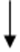 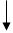 Руководитель аппарата администрации						Г.А.МакогонВедущий специалист по ведению архивного дела				С.А.ЧуринаПриложение № 2УТВЕРЖДЁНпостановлением администрации городаот 10 июня 2016 года № 425АДМИНИСТРАТИВНЫЙ РЕГЛАМЕНТ ПРЕДОСТАВЛЕНИЯ МУНИЦИПАЛЬНОЙ УСЛУГИ«ПРИЁМ АРХИВНЫХ ДОКУМЕНТОВ НА ХРАНЕНИЕ»Раздел I. ОБЩИЕ ПОЛОЖЕНИЯГлава 1. ПРЕДМЕТ РЕГУЛИРОВАНИЯ АДМИНИСТРАТИВНОГО РЕГЛАМЕНТААдминистративный регламент по предоставлению муниципальной услуги (далее – административный регламент) «Приём архивных документов на хранение» разработан в целях повышения качества, эффективности и доступности муниципальной услуги, определяет последовательность и сроки выполнения административных процедур, а также порядок взаимодействия архива администрации муниципального образования «город Свирск» (далее - архив города Свирска) с юридическими и физическими лицами при предоставлении муниципальной услуги по приёму архивных документов на хранение.Административный регламент разработан в целях повышения качества и доступности результатов предоставления муниципальной услуги, определяет сроки, порядок и последовательность действий специалистов архива города Свирска.Глава 2. КРУГ ЗАЯВИТЕЛЕЙМуниципальная услуга предоставляется физическим и юридическим лицам, зарегистрированным в установленном законодательством порядке. При обращении за получением муниципальной услуги от имени заявителей взаимодействие с архивом города Свирска вправе осуществлять их уполномоченные представители.Лица, указанные в пунктах 3 настоящего административного регламента, далее именуются заявителями.Заявителями муниципальной услуги являются:государственные и негосударственные организации, в процессе деятельности которых образуются документы Архивного фонда Российской Федерации, включённые в списки источников комплектования архива города Свирска;	ликвидированные организации, не имеющие правопреемников, в процессе деятельности которых образованы документы Архивного фонда Российской Федерации и другие архивные документы;	физические лица, в процессе деятельности которых образуются документы Архивного фонда Российской Федерации, включённые в списки источников комплектования областного государственного казённого учреждения «Государственный архив Иркутской области».Глава 3.ТРЕБОВАНИЯ К ПОРЯДКУ ИНФОРМИРОВАНИЯ О ПРЕДОСТАВЛЕНИЯ МУНИЦИПАЛЬНОЙ УСЛУГИДля получения информации по вопросам предоставления муниципальной услуги и процедурах предоставления муниципальной услуги (далее - информация) заявитель обращается в архив города Свирска (далее уполномоченный орган).Информация предоставляется:	а) при личном контакте с заявителями;б) с использованием средств телефонной, факсимильной и электронной связи;в) письменно, в случае письменного обращения заявителя.Должностное лицо уполномоченного органа, осуществляющее предоставление информации, должно принять все необходимые меры по предоставлению заявителю исчерпывающей информации по вопросу обращения, в том числе с привлечением других должностных лиц уполномоченного органа.Должностное лицо представляет информацию по следующим вопросам:об уполномоченном органе, осуществляющем предоставление муниципальной услуги, включая информацию о месте нахождения архива, графике работы, контактных телефонах;	о порядке предоставления и ходе представления муниципальной услуги;о перечне документов, необходимых для предоставления муниципальной услуги;о времени приема документов, необходимых для предоставления муниципальной услуги;о сроке предоставления муниципальной услуги;об основаниях отказа в приеме заявления и документов, необходимых для предоставления муниципальной услуги;об основаниях отказа о предоставлении муниципальной услуги;о порядке обжалования решений и действий (бездействия) архива, осуществляющего представление муниципальной услуги, а также должностных лиц уполномоченного органа.Основными требованиями при предоставлении информации являются:актуальность;своевременность;четкость и доступность в изложении информации;полнота информации;соответствие информации требованиям законодательства.Предоставление информации по телефону осуществляется путем непосредственного общения заявителя со специалистом уполномоченного органа.При ответах на телефонные звонки специалист уполномоченного органа подробно и в вежливой (корректной) форме информируют заявителей по интересующим их вопросам. Ответ на телефонный звонок начинается с информации о фамилии, имени, отчестве (если имеется) и должности лица, принявшего телефонный звонок.При невозможности должностного лица уполномоченного органа, принявшего звонок, самостоятельно ответить на поставленные вопросы, телефонный звонок переадресовывается (переводится) на другое должностное лицо уполномоченного органа или же обратившемуся заявителю сообщается телефонный номер, по которому можно получить необходимую информацию.Если заявителя не удовлетворяет информация, представленная должностным лицом уполномоченного органа, он может обратиться к руководителю организационного отдела в соответствии с графиком приема заявителей.Прием заявителей руководителем аппарата администрации города проводится без предварительной записи по средам с 15.00 часов до 17 часов 30 минут, контактные телефоны: 2-29-75; 2-15-90.Обращение заявителя (в том числе переданные при помощи факсимильной и электронной связи) о предоставлении информации рассматриваются специалистом уполномоченного органа в течение 30 дней со дня регистрации обращения.Днем регистрации обращения является день его поступления в уполномоченный орган.Ответ на обращение, поступившее в уполномоченный орган, в течение срока его рассмотрения направляется по адресу, указанному в обращении.Ответ на обращение, переданное при помощи электронной связи, в течение срока его рассмотрения направляется с помощью информационно-телекоммуникационной сети «Интернет» на адрес электронной почты, с которого поступило обращение.Информация о работе уполномоченного органа, порядке предоставления муниципальной услуги, а также порядке получения информации по вопросам предоставления муниципальной услуги и ходе предоставления муниципальной услуги размещается:на стендах, расположенных в помещении уполномоченного органа;на официальном сайте администрации муниципального образования в информационно-телекоммуникационной сети «Интернет» http://38.gosuslugi.ru, а так же через региональную государственную систему «Региональный портал государственных и муниципальных услуг Иркутской области»;посредством публикации в средствах массовой информации.На стендах, распложенных в помещении уполномоченного органа, размещается следующая информация:список документов для получения муниципальной услуги;о сроках предоставления муниципальной услуги;извлечения из административного регламента:об основаниях отказа в предоставлении муниципальной услуги;об описании конечного результата предоставления муниципальной услуги;о порядке досудебного обжалования решений и действий (бездействия) должностных лиц уполномоченного органа;почтовый адрес архива, номера телефонов для справок, график приема заявителей по вопросам предоставления муниципальной услуги;д) перечень нормативных правовых актов, регулирующих отношения, возникающие в связи с предоставлением муниципальной услуги.Информация об уполномоченном органе:место нахождения:665420, Иркутская область, г. Свирск, ул. Дзержинского, 1;телефон: 8 (39573) 2-32-67;почтовый адрес для направления документов и обращений:665420, Иркутская область, г. Свирск, ул. Дзержинского, 1;официальный сайт в информационно-коммуникационной сети «Интернет»: (http://www.svirsk.ru/ электронный адрес страницы уполномоченного органа: svirsk.ru/archive/;адрес электронной почты: lnp@svirsk.ru.	График приема заявителей:Понедельник - 			9.00-17.00	(без перерыва на обед);Пятница - 				9.00-17.00	(без перерыва на обед).Раздел II. СТАНДАРТ ПРЕДОСТАВЛЕНИЯ МУНИЦИПАЛЬНОЙ УСЛУГИГлава 4. НАИМЕНОВАНИЕ МУНИЦИПАЛЬНОЙ УСЛУГИПод муниципальной услугой в настоящем административном регламенте понимается прием документов от ликвидируемых организаций, организаций источников комплектования уполномоченного органа и физических лиц.Приём архивных документов на хранение осуществляется в соответствии с законодательством.Глава 5. НАИМЕНОВАНИЕ ОРГАНА МЕСТНОГО САМОУПРАВЛЕНИЯ,ПРЕДОСТАВЛЯЮЩЕГО МУНИЦИПАЛЬНУЮ УСЛУГУОрганом местного самоуправления муниципального образования «город Свирск», предоставляющим муниципальную услугу является администрация муниципального образования «город Свирск» В предоставлении муниципальной услуги межведомственного взаимодействия не предусмотрено.Глава 6. ОПИСАНИЕ РЕЗУЛЬТАТА ПРЕДОСТАВЛЕНИЯ МУНИЦИПАЛЬНОЙ УСЛУГИКонечным результатом предоставления муниципальной услуги являются:прием архивных документов на хранение и выдача акта приёма-передачи документов на хранение (приложения №№ 2, 3);отказ в приёме документов на хранение.Глава 7. СРОК ПРЕДОСТАВЛЕНИЯ МУНИЦИПАЛЬНОЙ УСЛУГИ, В ТОМ ЧИСЛЕ С УЧЕТОМ НЕОБХОДИМОСТИ ОБРАЩЕНИЯ В ОРГАНИЗАЦИИ, УЧАСТВУЮЩИЕ В ПРЕДОСТАВЛЕНИИ МУНИЦИПАЛЬНОЙ УСЛУГИ, СРОК ПРИОСТАНОВЛЕНИЯ ПРЕДОСТАВЛЕНИЯ МУНИЦИПАЛЬНОЙ УСЛУГИ, СРОК ВЫДАЧИ ДОКУМЕНТОВ, ЯВЛЯЮЩИХСЯ РЕЗУЛЬТАТОМ ПРЕДОСТАВЛЕНИЯ МУНИЦИПАЛЬНОЙ УСЛУГИОбщий срок предоставления муниципальной услуги, предусмотренной настоящим административным регламентом, не должен превышать 30 календарных дней с момента предоставления заявителем необходимых документов для предоставления муниципальной услуги, указанных в пункте 26 настоящего административного регламента.Срок приостановления предоставления муниципальной услуги законодательством Российской Федерации и Иркутской области не предусмотрен.Глава 8. ПЕРЕЧЕНЬ НОРМАТИВНЫХ ПРАВОВЫХ АКТОВ, РЕГУЛИРУЮЩИХ ОТНОШЕНИЯ, ВОЗНИКАЮЩИЕ В СВЯЗИ С ПРЕДОСТАВЛЕНИЕМ МУНИЦИПАЛЬНОЙ УСЛУГИПредоставление муниципальной услуги осуществляется в соответствии с законодательством.Правовой основой для предоставления муниципальной услуги являются следующие нормативные правовые акты:а) Конституция Российской Федерации, принята всенародным голосованием 12.12.1993, с учетом поправок, внесенных законами Российской Федерации от 30.12.2008 № 6-ФКЗ, от 30.12.2008 № 7-ФКЗ (Собрание законодательства Российской Федерации, 2009, № 4, ст. 445; 2009, № 1, ст. 1; 2009, № 1, ст. 2);б) Федеральный закон от 27.07.2010 № 210 «Об организации предоставления государственных и муниципальных услуг» («Российская газета», 30.07.2010 № 168);в) Федеральный закон от 22.10.2004 № 125-ФЗ «Об архивном деле в Российской Федерации» (Собрание законодательства Российской Федерации, 2004, № 43, ст. 4169; 2006, № 50, ст. 5280; 2007, № 49, ст. 6079; 2008, № 20, ст. 2253);г) Федеральный закон от 06.10.2003 № 131 ФЗ «об общих принципах организации местного самоуправления в Российской Федерации» (опубликован 08.10.2003 в «дополнительном выпуске»; Дополнительный выпуск № 3316);е) Закон Иркутской области от 04.04.2008 № 4-оз «Об архивном деле в Иркутской области» (Ведомости Законодательного собрания Иркутской области, 2008, № 41);ж) приказ Министерства культуры и массовых коммуникаций Российской Федерации от 18.01.2007 № 19 «Об утверждении Правил организации хранения, комплектования, учета и использования документов Архивного фонда Российской Федерации и других архивных документов в государственных и муниципальных архивах, музеях и библиотеках, организациях Российской академии наук» (зарегистрирован Министерством юстиции Российской Федерации 06.03.2007, регистрационный № 9059);з) приказ Министерства культуры и массовых коммуникаций Российской Федерации от 10.09.2007 № 1273 «Об утверждении форм и иных документов по организации хранения, комплектования, учёта и использования документов Архивного фонда Российской Федерации и других архивных документов в государственных и муниципальных архивах, музеях и библиотеках, организациях Российской академии наук» (зарегистрирован Министерством юстиции Российской Федерации 09.10.2007, регистрационный № 10291);и) постановление Госстандарта от 03.03.2003 № 65а;к) положение об экспертно-проверочной комиссии архивного агентства Иркутской области, утверждённое приказом архивного агентства Иркутской области от 07.05.2009 № 14-апр;л) административный регламент исполнения государственной функции «Осуществление экспертизы ценности документов», утверждённый приказом архивного агентства Иркутской области от 06.10.2010 № 39-апр;м) решение Думы муниципального образования «город Свирск» от 29.11.2011 № 19/131-ДГ «Об утверждении Перечня услуг, которые являются необходимыми для предоставления муниципальных услуг и предоставляются организациями, участвующими в предоставлении муниципальных услуг»;н) Устав муниципального образования «город Свирск».Глава 9. ИСЧЕРПЫВАЮЩИЙ ПЕРЕЧЕНЬ ДОКУМЕНТОВ, НЕОБХОДИМЫХ В СООТВЕТСТВИИ С НОРМАТИВНЫМИ ПРАВОВЫМИ АКТАМИ ДЛЯ ПРЕДОСТАВЛЕНИЯ МУНИЦИПАЛЬНОЙ УСЛУГИ И УСЛУГ, КОТОРЫЕ ЯВЛЯЮТСЯ НЕОБХОДИМЫМИ И ОБЯЗАТЕЛЬНЫМИ ДЛЯ ПРЕДОСТАВЛЕНИЯ МУНИЦИПАЛЬНОЙ УСЛУГИ, ПОДЛЕЖАЩИХ ПРЕДСТАВЛЕНИЮ ЗАЯВИТЕЛЕМ, СПОСОБЫ ИХ ПОЛУЧЕНИЯ ЗАЯВИТЕЛЕМДля получения муниципальной услуги заявители из числа юридических лиц - источников комплектования архива города Свирска представляют следующие документы:а) описи дел постоянного хранения, утвержденные экспертно-проверочной комиссией (ЭПК) архивного агентства Иркутской области (3 экз.);б) научно-справочный аппарат к описям дел: титульный лист, содержание (оглавление), предисловие, список сокращений, указатели (3 экз.);в) историческую справку о юридическом лице (при первом приеме документов на хранение) (3 экз.);г) дополнение к исторической справке со сведениями об изменениях в названии, функциях, структуре организации (при последующих приемах документов на хранение) (3 экз.);д) справку об утрате документов, включённых в описи дел постоянного хранения (в случае если отдельные виды архивных документов были утрачены на стадии ведомственного хранения), с указанием причин утраты и принятых исчерпывающих мер по розыску утраченных документов.В случаях ликвидации юридического лица заявитель дополнительно к документам, указанным в пункте 26 настоящего регламента представляет:а) письменное обращение о приеме документов на хранение в связи с ликвидацией организации как юридического лица;б) документы, подтверждающие факт ликвидации юридического лица: копию решения учредителей (участников) либо органа юридического лица, уполномоченного на то учредительными документами, о ликвидации организации; копию решения арбитражного суда, в том числе о признании юридического лица несостоятельным (банкротом); копию определения арбитражного суда о завершении конкурсного производства;в) договор, заключённый ликвидационной комиссией (ликвидатором) юридического лица с администрацией муниципального образования в лице мэра о приёме архивных документов на хранение;г) описи дел по личному составу, согласованные экспертно-проверочной комиссией (ЭПК) архивного агентства Иркутской области (3 экз.);д) сдаточные описи архивных документов с не истекшими сроками временного хранения, согласованные с экспертной комиссией (ЭК) администрации муниципального образования (3 экз.).В случаях угрозы сохранности архивных документов, заявитель из числа юридических лиц - источников комплектования архива города Свирска дополнительно к документам, указанным в пункте 26 настоящего административного регламента, представляет письменное обращение о приеме документов на хранение с указанием причин передачи документов до истечения ведомственного срока хранения.Для получения муниципальной услуги заявители из числа физических лиц представляют в уполномоченный орган следующие документы:а) письменное заявление о приеме документов на муниципальное хранение;б) опись, утвержденную экспертно-проверочной комиссией (ЭПК) архивного агентства Иркутской области (3 экз.);в) биографическую справку о физическом лице и его архивном фонде (при первом приеме документов на хранение). В случае создания семейного фонда - биографические справки на членов семьи, документы которых передаются в архив (3 экз.);г) дополнение к биографической справке (при последующих приемах документов на хранение) (3 экз.).Основаниями для предоставления муниципальной услуги юридическим лицам являются:а) истечение сроков ведомственного хранения архивных документов, предусмотренных законодательством Российской Федерации; б) ликвидация организации как юридического лица (при отсутствии правопреемника), имеющей на хранении документы, относящиеся к Архивному фонду Российской Федерации и другие архивные документы;в) угроза сохранности архивных документов, находящихся на ведомственном хранении в организациях-источниках комплектования.Основаниями для предоставления муниципальной услуги физическим лицам являются:завещание;решение суда.Глава 10. ПЕРЕЧЕНЬ ДОКУМЕНТОВ, НЕОБХОДИМЫХ В СООТВЕТСТВИИ С НОРМАТИВНЫМИ ПРАВОВЫМИ АКТАМИ ДЛЯ ПРЕДОСТАВЛЕНИЯ МУНИЦИПАЛЬНОЙ УСЛУГИ, КОТОРЫЕ НАХОДЯТСЯ В РАСПОРЯЖЕНИИ ГОСУДАРСТВЕННЫХ ОРГАНОВ, ОРГАНОВ МЕСТНОГО САМОУПРАВЛЕНИЯ МУНИЦИПАЛЬНЫХ ОБРАЗОВАНИЙ ИРКУТСКОЙ ОБЛАСТИ И ИНЫХ ОРГАНОВ, УЧАСТВУЮЩИХ В ПРЕДОСТАВЛЕНИИ ГОСУДАРСТВЕННЫХ ИЛИ МУНИЦИПАЛЬНЫХ УСЛУГ, И КОТОРЫЕ ЗАЯВИТЕЛЬ ВПРАВЕ ПРЕДОСТАВИТЬК документам необходимым для предоставления муниципальной услуги, которые находятся в распоряжении государственных органов, органов местного самоуправления муниципальных образований Иркутской области и иных органов, участвующих в предоставлении государственных или муниципальных услуг, и которые заявитель вправе представить относится: в настоящее время не предусмотрено.Уполномоченный орган при предоставлении муниципальной услуги не вправе требовать от заявителей:а) представления документов и информации или осуществления действий, представление или осуществление которых не предусмотрено нормативными правовыми актами, регулирующими отношения, возникающие в связи с предоставлением муниципальной услуги;б) представления документов и информации, которые в соответствии с нормативными правовыми актами Российской Федерации, нормативными правовыми актами Иркутской области и муниципальными правовыми актами муниципальных образований Иркутской области находятся в распоряжении органа местного самоуправления муниципального образования «город Свирск», предоставляющего муниципальную услугу, иных государственных органов, органов местного самоуправления муниципальных образований Иркутской области и (или) подведомственных государственным органам и органам местного самоуправления муниципальных образований Иркутской области организаций, участвующих в предоставлении государственных или муниципальных услуг, за исключением документов, указанных в части 6 статьи 7 Федерального закона № 210-ФЗ.Глава 11. ПЕРЕЧЕНЬ ОСНОВАНИЙ ДЛЯ ОТКАЗА В ПРИЕМЕ ДОКУМЕНТОВ, НЕОБХОДИМЫХ ДЛЯ ПРЕДОСТАВЛЕНИЯ МУНИЦИПАЛЬНОЙ УСЛУГИМуниципальная услуга не предоставляется:а) до истечения срока ведомственного хранения архивных документов, за исключением случаев, предусмотренных в пунктах 27, 28 настоящего административного регламента;б) в случае не предоставления полного комплекта документов, указанных в пункте 26 настоящего административного регламента;в) в случае оформления документов с нарушением требований делопроизводства, указанных в пункте 26 настоящего регламента.Уведомление об отказе в предоставлении муниципальной услуги направляется заявителю в письменной форме по почте, на руки или в электронном виде в срок не более 5 рабочих дней с момента предоставления заявителем необходимых документов, установленных пунктом 26 настоящего регламента.Отказ в приеме документов не препятствует повторному обращению заявителя.Глава 12. ПЕРЕЧЕНЬ ОСНОВАНИЙ ДЛЯ ПРИОСТАНОВЛЕНИЯ ИЛИ ОТКАЗА В ПРЕДОСТАВЛЕНИИ МУНИЦИПАЛЬНОЙ УСЛУГИОснования для приостановления предоставления муниципальной услуги законодательством Российской Федерации и Иркутской области не предусмотрены.Основаниями для отказа в предоставлении муниципальной услуги являются:а) обнаружение неполноты архивных документов, включенных в опись;б) обнаружение ошибок в составлении описи дел, справочного аппарата и исторической справки (дополнений к исторической справке);в) неправильное фондирование документов;г) обнаружение некачественной обработки архивных документов.Заявитель информируется о приостановлении муниципальной услуги письменно.Сроки оказания услуги переносятся до устранения выявленных недостатков.Глава 13. ПЕРЕЧЕНЬ УСЛУГ, КОТОРЫЕ ЯВЛЯЮТСЯ НЕОБХОДИМЫМИ И ОБЯЗАТЕЛЬНЫМИ ДЛЯ ПРЕДОСТАВЛЕНИЯ МУНИЦИПАЛЬНОЙ УСЛУГИ, В ТОМ ЧИСЛЕ СВЕДЕНИЯ О ДОКУМЕНТЕ (ДОКУМЕНТАХ), ВЫДАВАЕМОМ (ВЫДАВАЕМЫХ) ОРГАНИЗАЦИЯМИ, УЧАСТВУЮЩИМИ В ПРЕДОСТАВЛЕНИИ МУНИЦИПАЛЬНОЙ УСЛУГИ В соответствии с Перечнем услуг, которые являются необходимыми и обязательными для предоставления муниципальных услуг и предоставляются организациями, участвующими в предоставлении муниципальных услуг, утверждённым решением Думы муниципального образования «город Свирск» от 29.11.2011 № 19/131-ДГ, необходимые и обязательные услуги для предоставления муниципальной услуги отсутствуют.Глава 14. ПОРЯДОК, РАЗМЕР И ОСНОВАНИЯ ВЗИМАНИЯГОСУДАРСТВЕННОЙ ПОШЛИНЫ ИЛИ ИНОЙ ПЛАТЫ, ВЗИМАЕМОЙ ЗА ПРЕДОСТАВЛЕНИЕ МУНИЦИПАЛЬНОЙ УСЛУГИМуниципальная услуга, связанная с приемом архивных документов на хранение, предоставляется заявителям бесплатно.Все расходы, связанные с передачей архивных документов в уполномоченный орган (упорядочение архивных документов и их транспортировка), несёт заявитель.Глава 15. ПОРЯДОК, РАЗМЕР И ОСНОВАНИЯ ВЗИМАНИЯ ПЛАТЫ ЗА ПРЕДОСТАВЛЕНИЕ МУНИЦИПАЛЬНЫХ УСЛУГ, КОТОРЫЕ ЯВЛЯЮТСЯ НЕОБХОДИМЫМИ И ОБЯЗАТЕЛЬНЫМИ ДЛЯ ПРЕДОСТАВЛЕНИЯ МУНИЦИПАЛЬНОЙ УСЛУГИ, ВКЛЮЧАЯ ИНФОРМАЦИЮ О МЕТОДИКЕ РАСЧЕТА РАЗМЕРА ТАКОЙ ПЛАТЫПлата за услуги, которые являются необходимыми и обязательными для предоставления муниципальной услуги, отсутствует.Глава 16. МАКСИМАЛЬНЫЙ СРОК ОЖИДАНИЯ В ОЧЕРЕДИ ПРИ ПОДАЧЕ ЗАЯВЛЕНИЯ О ПРЕДОСТАВЛЕНИИ МУНИЦИПАЛЬНОЙ УСЛУГИ И ПРИ ПОЛУЧЕНИИ РЕЗУЛЬТАТА ПРЕДОСТАВЛЕНИЯ ТАКОЙ УСЛУГИМаксимальное время ожидания в очереди при подаче заявления и документов не превышает 15 минут.Максимальное время ожидания в очереди при получении результата муниципальной услуги не превышает 15 минут.Глава 17. СРОК И ПОРЯДОК РЕГИСТРАЦИИ ЗАЯВЛЕНИЯ ЗАЯВИТЕЛЯ О ПРЕДОСТАВЛЕНИИ МУНИЦИПАЛЬНОЙ УСЛУГИ, В ТОМ ЧИСЛЕ В ЭЛЕКТРОННОЙ ФОРМЕРегистрацию заявления и документов о предоставлении муниципальной услуги, в том числе в электронной форме, осуществляет специалист архива.Максимальное время регистрации заявления о предоставлении муниципальной услуги составляет 10 мин.Глава 18. ТРЕБОВАНИЯ К ПОМЕЩЕНИЯМ, В КОТОРЫХ ПРЕДОСТАВЛЯЕТСЯ МУНИЦИПАЛЬНАЯ УСЛУГАВход в здание уполномоченного органа оборудуется информационной табличкой (вывеской), содержащей информацию о полном наименовании архива.Инвалидам (включая инвалидов, использующих кресла-коляски и собак-проводников) (далее – инвалиды) обеспечивается беспрепятственный доступ к зданию уполномоченного органа и к предоставляемой в нем муниципальной услуге. В случаях, если здание невозможно полностью приспособить с учетом потребностей инвалидов, собственник этого объекта до его реконструкции или капитального ремонта должен принимать согласованные с одним из общественных объединений инвалидов, осуществляющих свою деятельность на территории муниципального образования, меры для обеспечения доступа инвалидов к месту предоставления услуги либо, когда это возможно, обеспечить предоставление необходимых услуг по месту жительства инвалида или в дистанционном режиме.Информационные таблички (вывески) размещаются рядом с входом, либо на двери входа так, чтобы они были хорошо видны заявителям.Прием заявлений, необходимых для предоставления муниципальной услуги, осуществляется в комнате приема заявителей.Вход в кабинет уполномоченного органа оборудуется информационной табличкой (вывеской) с указанием номера кабинета, в котором осуществляется предоставление муниципальной услуги.Каждое рабочее место должностных лиц уполномоченного органа должно быть оборудовано персональным компьютером с возможностью доступа к необходимым информационным базам данных, печатающим и сканирующим устройствами.Места ожидания должны соответствовать комфортным условиям для заявителей и оптимальным условиям работы должностных лиц уполномоченного органа.Места ожидания в очереди на прием, подачу документов, необходимых для предоставления муниципальной услуги, оборудуются стульями.В целях обеспечения конфиденциальности сведений о заявителе одним должностным лицом архива ведется прием только одного заявителя. Одновременный прием двух и более заявителей не допускается.Глава 19. ПОКАЗАТЕЛИ ДОСТУПНОСТИ И КАЧЕСТВА МУНИЦИПАЛЬНОЙ УСЛУГИ, В ТОМ ЧИСЛЕ КОЛИЧЕСТВО ВЗАИМОДЕЙСТВИЙ ЗАЯВИТЕЛЯ С ДОЛЖНОСТНЫМ ЛИЦОМ ПРИ ПРЕДОСТАВЛЕНИИ МУНИЦИПАЛЬНОЙ УСЛУГИ И ИХ ПРОДОЛЖИТЕЛЬНОСТЬ, ВОЗМОЖНОСТЬ ПОЛУЧЕНИЯ МУНИЦИПАЛЬНОЙ УСЛУГИ В МНОГОФУНКЦИОНАЛЬНОМ ЦЕНТРЕ ПРЕДОСТАВЛЕНИЯ ГОСУДАРСТВЕННЫХ И МУНИЦИПАЛЬНЫХ УСЛУГ, ВОЗМОЖНОСТЬ ПОЛУЧЕНИЯ И ВОЗМОЖНОСТЬ ПОЛУЧЕНИЯ ИНФОРМАЦИИ О ХОДЕ ПРЕДОСТАВЛЕНИЯ МУНИЦИПАЛЬНОЙ УСЛУГИ, В ТОМ ЧИСЛЕ С ИСПОЛЬЗОВАНИЕМ ИНФОРМАЦИОННО-КОММУНИКАЦИОННЫХ ТЕХНОЛОГИЙОсновными показателями доступности и качества муниципальной услуги являются:соблюдение требований к местам предоставления муниципальной услуги, их транспортной доступности;среднее время ожидания в очереди при подаче документов;количество обращений об обжаловании действий должностного лица уполномоченного органа;количество взаимодействий заявителя с должностным лицом уполномоченного органа.Основными требованиями к качеству рассмотрения обращений заявителя являются:достоверность предоставляемой заявителям информации о ходе рассмотрения обращения;полнота информирования заявителей о ходе рассмотрения обращения;удобство и доступность получения заявителями информации о порядке предоставления муниципальной услуги;оперативность вынесения решения в отношении рассматриваемого обращения.Взаимодействие заявителя с должностными лицами уполномоченного органа осуществляется при личном приеме граждан в соответствии с графиком приема граждан уполномоченного органа.Взаимодействие заявителя с должностными лицами уполномоченного органа осуществляется при личном обращении заявителя:для подачи документов, необходимых для предоставления муниципальной услуги;за получением результата предоставления муниципальной услуги.Продолжительность взаимодействия заявителя с должностными лицами уполномоченного органа при предоставлении муниципальной услуги не должна превышать 10 минут по каждому из указанных видов взаимодействий.Глава. 20. ИНЫЕ ТРЕБОВАНИЯ, В ТОМ ЧИСЛЕ УЧИТЫВАЮЩИЕ ОСОБЕННОСТИ ПРЕДОСТАВЛЕНИЯ МУНИЦИПАЛЬНОЙ УСЛУГИ В МНОГОФУНКЦИОНАЛЬНЫХ ЦЕНТРАХ ПРЕДОСТАВЛЕНИЯ ГОСУДАРСТВЕННЫХ И МУНИЦИПАЛЬНЫХ УСЛУГ В ЭЛЕКТРОННОЙ ФОРМЕОрганизация предоставления муниципальной услуги по принципу «одного окна» на базе МФЦ не осуществляется.Раздел III. СОСТАВ, ПОСЛЕДОВАТЕЛЬНОСТЬ И СРОКИ ВЫПОЛНЕНИЯ АДМИНИСТРАТИВНЫХ ПРОЦЕДУР, ТРЕБОВАНИЯ К ПОРЯДКУ ИХ ВЫПОЛНЕНИЯ, В ТОМ ЧИСЛЕ ОСОБЕННОСТИ ВЫПОЛНЕНИЯ АДМИНИСТРАТИВНЫХ ПРОЦЕДУР В ЭЛЕКТРОННОЙ ФОРМЕ, А ТАКЖЕ ОСОБЕННОСТИ ВЫПОЛНЕНИЯ АДМИНИСТРАТИВНЫХ ПРОЦЕДУР В МНОГОФУНКЦИОНАЛЬНЫХ ЦЕНТРАХ ПРЕДОСТАВЛЕНИЯ МУНИЦИПАЛЬНЫХ УСЛУГГлава 21. СОСТАВ И ПОСЛЕДОВАТЕЛЬНОСТЬ АДМИНИСТРАТИВНЫХ ПРОЦЕДУРПредоставление муниципальной услуги включает в себя следующие административные процедуры:1) приём заявления о предоставлении муниципальной услуги;2) принятие решения о предоставлении (об отказе в предоставлении) муниципальной услуги и выдача заявителю результата.Блок – схема о предоставлении муниципальной услуги приводится в приложении № 1 к настоящему административному регламенту.Глава 22. ПРИЕМ ЗАЯВЛЕНИЯ О ПРЕДОСТАВЛЕНИИ МУНИЦИПАЛЬНОЙ УСЛУГИОснованием для начала административной процедуры является поступление в уполномоченный орган заявления о предоставлении муниципальной услуги с приложением документов посредством личного обращения заявителя.План-график приема архивных документов от юридических и физических лиц – источников комплектования уполномоченного органа на очередной календарный год составляется до 1 декабря предшествующего года, согласовывается с источниками комплектования и утверждается мэром муниципального образования «город Свирск».Внеплановый приём архивных документов на хранение может осуществляться в случаях:ликвидации заявителя как юридического лица, не имеющего правопреемника;угрозы сохранности архивных документов юридических лиц - источников комплектования архива администрации МО «город Свирск», находящихся на ведомственном хранении.Глава 23. ПРИНЯТИЕ РЕШЕНИЯ О ПРЕДОСТАВЛЕНИИ (ОБ ОТКАЗЕ В ПРЕДОСТАВЛЕНИИ) МУНИЦИПАЛЬНОЙ УСЛУГИ И ВЫДАЧА ЗАЯВИТЕЛЮ РЕЗУЛЬТАТАОснованием для начала административной процедуры является наличие полного пакета документов, необходимого для предоставления муниципальной услуги. В течение 10 рабочих дней после получения полного пакета документов, необходимых для получения муниципальной услуги, должностное лицо уполномоченного органа, ответственное за предоставление муниципальной услуги, осуществляет проверку представленной документации на предмет выявления оснований для отказа в предоставлении муниципальной услуги, установленных в пункте 38 настоящего административного регламента, и в случае отсутствия данных оснований осуществляет анализ документов, представленных заявителем муниципальной услуги.В ходе анализа документов, предоставленных заявителем, определяются:правомочность получения заявителем муниципальной услуги;комплектность предоставленных документов;правильность фондирования и внутрифондовой организации подлежащих приёму дел;объем архивных документов, подлежащих приему на хранение;конкретные сроки приема архивных документов на хранение.В случае выявления в ходе проверки оснований для отказа в предоставлении муниципальной услуги, установленных в пункте 38 настоящего административного регламента, должностное лицо уполномоченного органа, ответственное за предоставление муниципальной услуги, в течение 2 рабочих дней со дня оформления соответствующих документов, являющихся результатом предоставления муниципальной услуги, направляет заявителю отказ в предоставлении муниципальной услуги.Фиксация результата выполнения административной процедуры осуществляется путем регистрации в журнале входящей корреспонденции уполномоченного органа заявления с присвоением регистрационной отметки (входящий номер и дата), регистрация в журнале исходящих документов уполномоченного органа уведомления об отказе в приеме документов.	Критерием принятия решения по административной процедуре является наличие оснований для отказа в предоставлении муниципальной услуги, указанных в пункте 39 настоящего административного регламента.Раздел IV. ФОРМЫ КОНТРОЛЯ ЗА ПРЕДОСТАВЛЕНИЕМ МУНИЦИПАЛЬНОЙ УСЛУГИГлава 24. ПОРЯДОК ОСУЩЕСТВЛЕНИЯ ТЕКУЩЕГО КОНТРОЛЯ ЗА СОБЛЮДЕНИЕМ И ИСПОЛНЕНИЕМ ОТВЕТСТВЕННЫМИ ДОЛЖНОСТНЫМИ ЛИЦАМИ ПОЛОЖЕНИЙ АДМИНИСТРАТИВНОГО РЕГЛАМЕНТА И ИНЫХ НОРМАТИВНЫХ ПРАВОВЫХ АКТОВ, УСТАНАВЛИВАЮЩИХ ТРЕБОВАНИЯ К ПРЕДОСТАВЛЕНИЮ МУНИЦИПАЛЬНОЙ УСЛУГИ, А ТАКЖЕ ПРИНЯТИЕМ ИМИ РЕШЕНИЙТекущий контроль над соблюдением последовательности действий, определенных административными процедурами по предоставлению муниципальной услуги и принятием решений должностными лицами уполномоченного органа осуществляется должностными лицами уполномоченного органа, наделенными соответствующими полномочиями, путем рассмотрения отчетов должностных лиц уполномоченного органа, а также рассмотрения жалоб заявителей. Основными задачами текущего контроля являются:а) обеспечение своевременного и качественного предоставления муниципальной услуги;б) выявление нарушений в сроках и качестве предоставления муниципальной услуги;в) выявление и устранение причин и условий, способствующих ненадлежащему предоставлению муниципальной услуги;г) принятие мер по надлежащему предоставлению муниципальной услугиТекущий контроль осуществляется на постоянной основе.Глава 25. ПОРЯДОК И ПЕРИОДИЧНОСТЬ ОСУЩЕСТВЛЕНИЯ ПЛАНОВЫХ И ВНЕПЛАНОВЫХ ПРОВЕРОК ПОЛНОТЫ И КАЧЕСТВА ПРЕДОСТАВЛЕНИЯ МУНИЦИПАЛЬНОЙ УСЛУГИ, В ТОМ ЧИСЛЕ ПОРЯДОК И ФОРМЫ КОНТРОЛЯ ЗА ПОЛНОТОЙ И КАЧЕСТВОМ ПРЕДОСТАВЛЕНИЯ МУНИЦИПАЛЬНОЙ УСЛУГИКонтроль за полнотой и качеством предоставления муниципальной услуги осуществляется в формах:1) проведения плановых проверок;2) рассмотрения жалоб на действия (бездействие) должностных лиц уполномоченного органа, ответственных за предоставление муниципальной услуги.В целях осуществления контроля за полнотой и качеством предоставления муниципальной услуги проводятся плановые и внеплановые проверки. Порядок и периодичность осуществления плановых проверок устанавливается планом работы органа местного самоуправления. При проверке могут рассматриваться все вопросы, связанные с предоставлением муниципальной услуги (комплексные проверки), или отдельный вопрос, связанный с предоставлением муниципальной услуги (тематические проверки). Проверка также может проводиться по конкретной жалобе заявителя.Внеплановые проверки проводятся в связи с проверкой устранения ранее выявленных нарушений административного регламента, а также в случае получения жалоб заявителей на действия (бездействие) должностных лиц уполномоченного органа, ответственного за предоставление муниципальной услуги.Заявитель информируется о результатах проверки поданной им жалобы, а также о решениях, принятых по результатам проведенной проверки, в установленном законодательством Российской Федерации порядке.Внеплановые проверки осуществляются по решению руководителя аппарата администрации муниципального образования «город Свирск», в связи с проверкой устранения ранее выявленных нарушений, а также в случае жалоб на действия (бездействие) должностных лиц уполномоченного органа.По результатам проведенных проверок в случае выявления фактов нарушения прав и законных интересов заявителей осуществляется привлечение виновных лиц к ответственности в соответствии с законодательством Российской Федерации.Глава 26. ОТВЕТСТВЕННОСТЬ ДОЛЖНОСТНЫХ ЛИЦ ОРГАНА МЕСТНОГО САМОУПРАВЛЕНИЯ ЗА РЕШЕНИЯ И ДЕЙСТВИЯ (БЕЗДЕЙСТВИЕ), ПРИНИМАЕМЫЕ (ОСУЩЕСТВЛЯЕМЫЕ) ИМИ В ХОДЕ ПРЕДОСТАВЛЕНИЯ МУНИЦИПАЛЬНОЙ УСЛУГИ Обязанность соблюдения положений настоящего административного регламента закрепляется в должностных регламентах лиц уполномоченного органа.При выявлении нарушений прав заявителей в связи с исполнением настоящего административного регламента виновные в нарушении должностные лица уполномоченного органа привлекаются к ответственности в соответствии с законодательством Российской федерации.Глава 27. ПОЛОЖЕНИЯ, ХАРАКТЕРИЗУЮЩИЕ ТРЕБОВАНИЯ К ПОРЯДКУ И ФОРМАМ КОНТРОЛЯ ЗА ПРЕДСТАВЛЕНИЕМ МУНИЦИПАЛЬНОЙ УСЛУГИ, В ТОМ ЧИСЛЕ СО СТОРОНЫ ЗАЯВИТЕЛЕЙ, ИХ ОБЪЕДИНЕНИЙ И ОРГАНИЗАЦИЙКонтроль за предоставлением муниципальной услуги со стороны граждан, их объединений и организаций осуществляется путем информирования уполномоченного органа о фактах:нарушения прав и законных интересов заявителей решением, действием (бездействием) Правительства Иркутской области, уполномоченного органа, его должностных лиц;нарушения положений настоящего административного регламента или иных нормативных правовых актов Российской Федерации, устанавливающих требования к предоставлению муниципальной услуги;некорректного поведения должностных лиц уполномоченного органа, нарушения правил служебной этики при предоставлении муниципальной услуги.Контроль за предоставлением муниципальной услуги осуществляется в соответствии с действующим законодательством.Раздел V. ДОСУДЕБНЫЙ (ВНЕСУДЕБНЫЙ) ПОРЯДОК ОБЖАЛОВАНИЯ РЕШЕНИЙ И ДЕЙСТВИЙ (БЕЗДЕЙСТВИЙ) ОРГАНА, ПРЕДОСТАВЛЯЮЩЕГО МУНИЦИПАЛЬНУЮ УСЛУГУ, А ТАКЖЕ ДОЛЖНОСТНЫХ ЛИЦ, МУНИЦИПАЛЬНЫХ СЛУЖАЩИХГлава 28. ОБЖАЛОВАНИЕ РЕШЕНИЙ И ДЕЙСТВИЙ (БЕЗДЕЙСТВИЯ) УПОЛНОМОЧЕННОГО ОРГАНА, А ТАКЖЕ ДОЛЖНОСТНЫХ ЛИЦ УПОЛНОМОЧЕННОГО ОРГАНАПредметом досудебного (внесудебного) обжалования заявителями или их представителями (далее – заинтересованные лица) являются решения и действия (бездействие) уполномоченного органа, а также должностных лиц уполномоченного органа, связанные с предоставлением муниципальной услуги.С целью обжалования решений и действий (бездействия) уполномоченного органа, а также должностных лиц уполномоченного органа заинтересованное лицо вправе обратиться в администрацию муниципального образования «город Свирск» с заявлением об обжаловании решений и действий (бездействия) уполномоченного органа, а также должностных лиц уполномоченного органа (далее – жалоба).Информацию о порядке подачи и рассмотрения жалобы заинтересованные лица могут получить:а) на стендах, расположенных в помещениях, занимаемых уполномоченным органом;б) на официальном сайте администрации муниципального образования в информационно-телекоммуникационной сети «Интернет» http://www.svirsk.ru/;в) посредством Портала «Услуги».Заинтересованное лицо может обратиться с жалобой, в том числе в следующих случаях:а) нарушение срока регистрации заявления заявителя о предоставлении муниципальной услуги;б) нарушение срока предоставления муниципальной услуги;в) требование у заявителя документов, не предусмотренных нормативными правовыми актами Российской Федерации, нормативными правовыми актами Иркутской области, актами органа местного самоуправления, настоящим административным регламентом для предоставления муниципальной услуги;г) отказ в приеме документов, предоставление которых предусмотрено нормативными правовыми актами Российской Федерации, нормативными правовыми актами Иркутской области, актами органа местного самоуправления для предоставления муниципальной услуги, у заявителя;д) отказ в предоставлении муниципальной услуги, если основания отказа не предусмотрены федеральными законами и принятыми в соответствии с ними иными нормативными правовыми актами Российской Федерации, нормативными правовыми актами Иркутской области, актами органа местного самоуправления, а также настоящим административным регламентом;е) затребование с заявителя при предоставлении муниципальной услуги платы, не предусмотренной нормативными правовыми актами Российской Федерации, нормативными правовыми актами Иркутской области, актами органа местного самоуправления;ж) отказ должностного лица уполномоченного органа в исправлении допущенных опечаток и ошибок в выданных в результате предоставления муниципальной услуги документах либо нарушение установленного срока таких исправлений.Жалоба может быть подана в письменной форме на бумажном носителе, в электронной форме одним из следующих способов:а) лично по адресу: 665420, Россия, Иркутская область, г.Свирск, ул.Молодежная, 6/А; телефон: 8(39573) 2-29-75;б) через организации федеральной почтовой связи;в) с использованием информационно-телекоммуникационной сети «Интернет»: электронная почта: admin@svirsk.ru; официальный сайт уполномоченного органа: http://www.svirsk.ru;г) в архивное агентство Иркутской области: 664003, г. Иркутск, ул.Сухэ-Батора, 16, тел. 24-06-42; 20-37-26, E-mail: archivagent@mail.ru.Жалоба может быть подана при личном приеме заинтересованного лица. Прием заинтересованных лиц в администрации мэр муниципального образования, в случае его отсутствия – заместитель мэра.Прием заинтересованных лиц мэром проводится по предварительной записи, которая осуществляется по телефону: 2-15-90.При личном приеме обратившееся заинтересованное лицо предъявляет документ, удостоверяющий его личность.Жалоба должна содержать:наименование органа, предоставляющего муниципальную услугу, должностного лица органа, предоставляющего муниципальную услугу, либо муниципального служащего, решения и действия (бездействие) которых обжалуются;фамилию, имя, отчество (если имеется), сведения о заинтересованном лице, а также номер (номера) контактного телефона, адрес (адреса) электронной почты (при наличии) и почтовый адрес, по которым должен быть направлен ответ заинтересованному лицу;сведения об обжалуемых решениях и действиях (бездействии) уполномоченного органа, должностного лица уполномоченного органа;доводы, на основании которых заинтересованное лицо не согласно с решением и действием (бездействием) уполномоченного органа, должностного лица уполномоченного органа. Заинтересованным лицом могут быть представлены документы (при наличии), подтверждающие доводы заинтересованного лица, либо их копии.При рассмотрении жалобы:обеспечивается объективное, всестороннее и своевременное рассмотрение жалоб, в случае необходимости – с участием заинтересованного лица, направившего жалобу;по результатам рассмотрения жалобы принимаются меры, направленные на восстановление или защиту нарушенных прав, свобод и законных интересов заинтересованных лиц;обеспечивается по просьбе заинтересованного лица представление заинтересованному лицу информации и документов, необходимых для обоснования и рассмотрения жалобы в течение трех рабочих дней со дня регистрации жалобы в уполномоченном органе.Поступившая в уполномоченный орган жалоба подлежит обязательной регистрации в течение одного рабочего дня со дня ее поступления, и в течение трех рабочих дней со дня его регистрации заявителю направляется уведомление о дате и месте ее рассмотрения.Жалоба, поступившая в уполномоченный орган, подлежит рассмотрению в течение 15 рабочих дней со дня ее регистрации, в случае обжалования отказа уполномоченного органа, их должностных лиц в приеме документов у заинтересованного лица либо в исправлении допущенных опечаток и ошибок или в случае обжалования нарушения установленного срока таких исправлений – в течение 5 рабочих дней со дня ее регистрации.Основания приостановления рассмотрения жалобы, направленной в уполномоченный орган, не предусмотрены.Случаи, в которых ответ на жалобу не дается:наличие в жалобе нецензурных либо оскорбительных выражений, угрозы жизни, здоровью и имуществу должностного лица, а также членов его семьи;отсутствие возможности прочитать какую-либо часть текста жалобы, фамилию, имя и отчество (если имеется) и (или) почтовый адрес заинтересованного лица, указанные в жалобе.По результатам рассмотрения жалобы уполномоченный орган принимает одно из следующих решений:удовлетворяет жалобу, в том числе в форме:отмены принятого решения;исправления допущенных должностными лицами уполномоченного органа опечаток и ошибок в выданных в результате предоставления муниципальной услуги документах;возврата заявителю денежных средств, взимание которых не предусмотрено нормативными правовыми актами Российской Федерации, нормативными правовыми актами Иркутской области, актами органа местного самоуправления;отказывает в удовлетворении жалобы.Не позднее дня, следующего за днем принятия решения заинтересованному лицу в письменной форме и по его желанию в электронной форме направляется мотивированный ответ о результатах рассмотрения жалобы.В ответе по результатам рассмотрения жалобы указываются:наименование органа, предоставляющего муниципальную услугу, рассмотревшего жалобу, должность, фамилия, имя и (если имеется) отчество его должностного лица, принявшего решение по жалобе;номер, дата, место принятия решения, включая сведения о должностном лице, решение или действие (бездействие) которого обжалуется;фамилия, имя и (если имеется) отчество заинтересованного лица, подавшего жалобу;основания для принятия решения по жалобе;принятое по жалобе решение;в случае если жалоба признана обоснованной, – сроки устранения выявленных нарушений, в том числе срок предоставления результата муниципальной услуги;сведения о порядке обжалования принятого по жалобе решения.Основаниями отказа в удовлетворении жалобы являются:наличие вступившего в законную силу решения суда, арбитражного суда по жалобе о том же предмете и по тем же основаниям;подача жалобы лицом, полномочия которого не подтверждены в порядке, установленном законодательством Российской Федерации;наличие решения по жалобе, принятого ранее в отношении того же заинтересованного лица и по тому же предмету жалобы.Решение, принятое по результатам рассмотрения жалобы, может быть обжаловано в порядке, установленном законодательством.В случае установления в ходе или по результатам рассмотрения жалобы признаков состава административного правонарушения или преступления должностное лицо, наделенное полномочиями по рассмотрению жалоб, незамедлительно направляет имеющиеся материалы в органы прокуратуры.Способами информирования заинтересованных лиц о порядке подачи и рассмотрения жалобы являются:личное обращение заинтересованных лиц в уполномоченный орган;через организации федеральной почтовой связи;с помощью средств электронной связи (направление письма на адрес электронной почты уполномоченный орган);с помощью телефонной и факсимильной связи.Руководитель аппарата								Г.А.МакогонВедущий специалист по ведению архивного дела								С.А.ЧуринаПриложение № 1к административному регламентуархива города Свирска по предоставлению муниципальной услуги «Приём архивных документов на хранение»БЛОК-СХЕМАпоследовательности действий предоставления муниципальной услугипо приёму архивных документов на хранение от юридических лицРуководитель аппарата администрации						Г.А.МакогонВедущий специалист по ведению архивного дела								С.А.ЧуринаПриложение № 2к административному регламентуархива города Свирска по предоставлению муниципальной услуги «Приём архивных документов на хранение»_____________________________________________________________________________(основание передачи)_____________________________________________________________________________(название передаваемого фонда)_____________________________________________________________________________ Сдал (название организации-сдатчика)Архив МО «город Свирск» принял документы названного фонда и научно-справочного аппарата к ним:Итого принято _____________ ед.хр.Фонду присвоен № __________Изменения в учётные документы внесены_________________________________	___________		___________________наименование должности работника		подпись		расшифровка подписиДата ___________________Приложение № 3к административному регламентуархива города Свирска по предоставлению муниципальной услуги «Приём архивных документов на хранение»Архив муниципального образования «город Свирск»На основании решения ЭПК архивного агентства Иркутской области(протокол от ___________________№_______)и договора от ________________________________________________________________________________________________ сдал (Ф.И.О. собственника/владельца)приняты документы _____________________________________________________________________________ (общая характеристика документов) _____________________________________________________________________________в количестве ________ ед.хр. (условных) ________________________документов (листов)по архивной (сдаточной) описиФонду присвоен № _________Собственник/владелец (нужное подчеркнуть)____________	_____________________Подпись		расшифровка подписи наименование должности работника _________________________________________________________		____________________	Подпись		расшифровка подписиДата ___________________Изменения в учётные документы по результатам описания внесены_________________________________	___________	___________________наименование должности работника	подпись	расшифровка подписиДата __________________Приложение № 3УТВЕРЖДЁНпостановлением администрации городаот 10 июня 2016 года № 425АДМИНИСТРАТИВНЫЙ РЕГЛАМЕНТ ПРЕДОСТАВЛЕНИЯ МУНИЦИПАЛЬНОЙ УСЛУГИ «СОГЛАСОВАНИЕ НОРМАТИВНЫХ ДОКУМЕНТОВ, РЕГЛАМЕНТИРУЮЩИХ ДЕЯТЕЛЬНОСТЬ АРХИВНЫХ И ДЕЛОПРОИЗВОДСТВЕННЫХ СЛУЖБ ОРГАНИЗАЦИЙ – ИСТОЧНИКОВ КОМПЛЕКТОВАНИЯ»Раздел I. ОБЩИЕ ПОЛОЖЕНИЯГлава 1. ПРЕДМЕТ РЕГУЛИРОВАНИЯ АДМИНИСТРАТИВНОГО РЕГЛАМЕНТААдминистративный регламент предоставления муниципальной услуги (далее – административный регламент) «Согласование нормативных документов, регламентирующих деятельность архивных и делопроизводственных служб организаций – источников комплектования» разработан в целях определения процедур по осуществлению полномочий архива администрации муниципального образования «город Свирск» (далее архив города Свирска) в технологическом обеспечении подготовки документов к рассмотрению и принятию решений по ним на заседании экспертной комиссии администрации муниципального образования «город Свирск» (далее – ЭК).Административный регламент разработан в целях повышения качества и доступности результатов предоставления муниципальной услуги, определяет сроки, порядок и последовательность действий должностных лиц архива города Свирска при осуществлении полномочий.Глава 2. КРУГ ЗАЯВИТЕЛЕЙМуниципальная услуга предоставляется организациям источникам комплектования архива города Свирска.При обращении за получением муниципальной услуги от имени заявителей взаимодействие с организациями источниками комплектования архива вправе осуществлять их уполномоченные представители в соответствии с законодательством. Лица, указанные в пункте 3 настоящего административного регламента, далее именуются заявителями.Глава 3. ТРЕБОВАНИЯ К ПОРЯДКУ ИНФОРМИРОВАНИЯ О ПРЕДОСТАВЛЕНИИ МУНИЦИПАЛЬНОЙ УСЛУГИДля получения информации по вопросам предоставления муниципальной услуги и процедурах предоставления муниципальной услуги (далее - информация) заявитель обращается в архив администрации муниципального образования «город Свирск» (далее уполномоченный орган).Информация предоставляется:а) при личном контакте с заявителями;б) с использованием средств телефонной, факсимильной и электронной связи;в) письменно, в случае письменного обращения заявителя.Должностное лицо уполномоченного органа, осуществляющее предоставление информации, должно принять все необходимые меры по предоставлению заявителю исчерпывающей информации по вопросу обращения, в том числе с привлечением других должностных лиц уполномоченного органа.Должностное лицо уполномоченного органа представляет информацию по следующим вопросам:об уполномоченном органе, осуществляющем предоставление муниципальной услуги, включая информацию о месте нахождения архива, графике работы, контактных телефонах;о порядке предоставления и ходе представления муниципальной услуги;о перечне документов, необходимых для предоставления муниципальной услуги;о времени приема документов, необходимых для предоставления муниципальной услуги;о сроке предоставления муниципальной услуги;об основаниях отказа в приеме заявления и документов, необходимых для предоставления муниципальной услуги;об основаниях отказа о предоставлении муниципальной услуги;о порядке обжалования решений и действий (бездействия) архива, осуществляющего представление муниципальной услуги, а также должностных лиц уполномоченного органа.Основными требованиями при предоставлении информации являются:актуальность;своевременность;четкость и доступность в изложении информации;полнота информации;соответствие информации требованиям законодательства.Предоставление информации по телефону осуществляется путем непосредственного общения заявителя со специалистом архива.При ответах на телефонные звонки специалист уполномоченного органа подробно и в вежливой (корректной) форме информируют заявителей по интересующим их вопросам. Ответ на телефонный звонок начинается с информации о фамилии, имени, отчестве (если имеется) и должности лица, принявшего телефонный звонок.При невозможности должностного лица уполномоченного органа, принявшего звонок, самостоятельно ответить на поставленные вопросы, телефонный звонок переадресовывается (переводится) на другое должностное лицо уполномоченного органа или же обратившемуся заявителю сообщается телефонный номер, по которому можно получить необходимую информацию.Если заявителя не удовлетворяет информация, представленная должностным лицом уполномоченного органа, он может обратиться к руководителю организационного отдела в соответствии с графиком приема заявителей.Прием заявителей руководителем организационного отдела проводится по предварительной записи, которая осуществляется по телефону: 2-15-90.Обращение заявителя (в том числе переданные при помощи факсимильной и электронной связи) о предоставлении информации рассматриваются специалистом архива в течение 30 дней со дня регистрации обращения.Днем регистрации обращения является день его поступления в архив муниципального образования.Ответ на обращение, поступившее в уполномоченный орган, в течение срока его рассмотрения направляется по адресу, указанному в обращении.Ответ на обращение, переданное при помощи электронной связи, в течение срока его рассмотрения направляется с помощью информационно-телекоммуникационной сети «Интернет» на адрес электронной почты, с которого поступило обращение.Информация о работе уполномоченного органа, порядке предоставления муниципальной услуги, а также порядке получения информации по вопросам предоставления муниципальной услуги и ходе предоставления муниципальной услуги размещается:на стендах, расположенных в помещении архива;на официальном сайте администрации муниципального образования в информационно-телекоммуникационной сети «Интернет» http://38.gosuslugi.ru, а так же через региональную государственную систему «Региональный портал государственных и муниципальных услуг Иркутской области».посредством публикации в средствах массовой информации. На стендах, распложенных в помещении уполномоченного органа, размещается следующая информация:список документов для получения муниципальной услуги;о сроках предоставления муниципальной услуги;извлечения из административного регламента:об основаниях отказа в предоставлении муниципальной услуги;об описании конечного результата предоставления муниципальной услуги;о порядке досудебного обжалования решений и действий (бездействия) должностных лиц архива;почтовый адрес уполномоченного органа, номера телефонов для справок, график приема заявителей по вопросам предоставления муниципальной услуги;перечень нормативных правовых актов, регулирующих отношения, возникающие в связи с предоставлением муниципальной услуги.Информация об уполномоченном органе:место нахождения:665420, Иркутская область, г. Свирск, ул. Дзержинского, 1;телефон: 8 (39573) 2-32-67;почтовый адрес для направления документов и обращений:665420, Иркутская область, г. Свирск, ул. Дзержинского, 1;официальный сайт в информационно-коммуникационной сети «Интернет»: (http://www.svirsk.ru/ электронный адрес страницы уполномоченного органа: svirsk.ru/archive/;адрес электронной почты: lnp@svirsk.ru;График приема заявителей:Понедельник-			9.00-17.00	(без перерыва на обед);Пятница				9.00-17.00	(без перерыва на обед).Раздел II. СТАНДАРТ ПРЕДОСТАВЛЕНИЯ МУНИЦИПАЛЬНОЙ УСЛУГИГлава 4. НАИМЕНОВАНИЕ МУНИЦИПАЛЬНОЙ УСЛУГИПод муниципальной услугой в настоящем административном регламенте понимается согласование нормативных документов, регламентирующих деятельность архивных и делопроизводственных служб организаций – источников комплектования.Предоставление муниципальном услуги предусматривает рассмотрение документальных материалов организаций источников комплектования на заседании экспертной комиссии администрации муниципального образования «город Свирск», представление на утверждение, согласование документальных материалов организаций источников комплектования на заседание экспертно-проверочной комиссии архивного агентства Иркутской области.Глава 5. НАИМЕНОВАНИЕ ОРГАНА МЕСТНОГО САМОУПРАВЛЕНИЯ, ПРЕДСТАВЛЯЮЩЕГО МУНИЦИПАЛЬНУЮ УСЛУГУОрганом местного самоуправления муниципального образования «город Свирск», предоставляющим муниципальную услугу, является администрация муниципального образования «город Свирск».При предоставлении муниципальной услуги уполномоченный орган не вправе требовать от заявителей осуществление действий, в том числе согласований, необходимых для получения муниципальной услуги и связанных с обращением в органы местного самоуправления за исключением получения услуг, которые являются необходимыми и обязательными для предоставления муниципальных услуг, утвержденных решением Думы.В предоставлении муниципальной услуги участвует Архивное агентство Иркутской области.Глава 6. ОПИСАНИЕ РЕЗУЛЬТАТА ПРЕДОСТАВЛЕНИЯ МУНИЦИПАЛЬНОЙ УСЛУГИКонечным результатом предоставления муниципальной услуги является выдача заявителю согласованного, утвержденного экземпляра описи или отказ в предоставлении муниципальной услуги.Глава 7. СРОК ПРЕДОСТАВЛЕНИЯ МУНИЦИПАЛЬНОЙ УСЛУГИ, В ТОМ ЧИСЛЕ С УЧЕТОМ НЕОБХОДИМОСТИ ОБРАЩЕНИЯ В ОРГАНИЗАЦИИ, УЧАСТВУЮЩИЕ В ПРЕДОСТАВЛЕНИИ МУНИЦИПАЛЬНОЙ УСЛУГИ, СРОК ПРИОСТАНОВЛЕНИЯ МУНИЦИПАЛЬНОЙ УСЛУГИ, СРОК ВЫДАЧИ ДОКУМЕНТОВ, ЯВЛЯЩИХСЯ РЕЗУЛЬТАТОМ ПРЕДОСТАВЛЕНИЯ МУНИЦИПАЛЬНОЙ УСЛУГИМуниципальная услуга предоставляется в соответствии с графиком утвержденным постановлением администрации муниципального образования «город Свирск» и графиком ЭПК архивного агентства Иркутской области.Срок приостановления предоставления муниципальной услуги законодательством Российской Федерации и Иркутской области не предусмотрен.Глава 8. ПЕРЕЧЕНЬ НОРМАТИВНЫХ ПРАВОВЫХ АКТОВ, РЕГУЛИРУЮЩИХ ОТНОШЕНИЯ, ВОЗНИКАЮЩИЕ В СВЯЗИ С ПРЕДОСТВЛЕНИЕМ МУНИЦИПАЛЬНОЙ УСЛУГИПредоставление муниципальной услуги осуществляется в соответствии с законодательством.Правовой основой предоставления муниципальной услуги являются следующие нормативные акты:Федеральный закон от 22.10.2004 № 125-ФЗ «Об архивном деле в Российской Федерации»;Федеральный закон от 27.07.2010 № 210-ФЗ «Об организации предоставления государственных и муниципальных услуг»;Федеральный	 закон от 06.10.2003 № 131 ФЗ «об общих принципах организации местного самоуправления в Российской Федерации»;приказ Архивного агентства «О делегировании прав» № 18-апр от 26.04.2010; приказ Министерства культуры и массовых коммуникаций Российской Федерации от 18.01.2007 № 19 «Об утверждении Правил организации хранения, комплектования, учета и использования документов Архивного фонда Российской Федерации и других архивных документов в государственных и муниципальных архивах, музеях и библиотеках, организациях Российской академии наук»;«Основные правила работы архивов организаций», одобренных решением Коллегии Росархива от 06.02.2002;«Перечень типовых управленческих документов, образующихся в деятельности организаций, с указанием сроков хранения». 2010 г.;постановление администрации об утверждении графика согласования номенклатур дел, упорядочения архивных документов в организациях источниках комплектования и передаче их на хранение в архив;решение Думы муниципального образования «город Свирск» от 29.11.2011 № 19/131-ДГ «Об утверждении Перечня услуг, которые являются необходимыми для предоставления муниципальных услуг и предоставляются организациями, участвующими в предоставлении муниципальных услуг»;Устав муниципального образования «город Свирск».Глава 9. ИСЧЕРПЫВАЮЩИЙ ПЕРЕЧЕНЬ ДОКУМЕНТОВ, НЕОБХОДИМЫХ В СООТВЕТСТВИИ С НОРМАТИВНЫМИ ПРАВОВЫМИ АКТАМИ ДЛЯ ПРЕДОСТАВЛЕНИЯ МУНИЦИПАЛЬНОЙ УСЛУГИ И УСЛУГ, КОТОРЫЕ ЯВЛЯЮТСЯ НЕОБХОДИМЫМИ И ОБЯЗАТЕЛЬНЫМИ ДЛЯ ПРЕДОСТАВЛЕНИЯ МУНИЦИПАЛЬНОЙ УСЛУГИ, ПОДЛЕЖАЩИХ ПРЕДСТАВЛЕНИЮ ЗАЯВИТЕЛЕМ, СПОСОБЫ ИХ ПОЛУЧЕНИЯ ЗАЯВИТЕЛЕМДля исполнения муниципальной услуги заявитель представляет в уполномоченный орган следующие документы:а) описи дел постоянного хранения органов местного самоуправления, включенных в списки источников - комплектования уполномоченного органа;б) справочный аппарат к описям: титульный лист, содержание, предисловие, список сокращенных слов;в) проект номенклатуры дел (с указанием применяемого Перечня и статей сроков хранения);г) положение об архиве организации;д) положение об экспертной комиссии (далее - ЭК) организации;е) выписку из протокола заседания ЭК организации с решением по выше перечисленным документальным материалам.Требования к документам, представляемым заявителем:документы должны иметь печати (при наличии печати), подписи уполномоченных должностных лиц государственных органов, органов местного самоуправления муниципальных образований Иркутской области или должностных лиц иных организаций, выдавших данные документы или удостоверивших подлинность копий документов (в случае получения документа в форме электронного документа он должен быть подписан электронной подписью);тексты документов должны быть написаны разборчиво;документы не должны иметь подчисток, приписок, зачеркнутых слов и не оговоренных в них исправлений;документы не должны быть исполнены карандашом;документы не должны иметь повреждений, наличие которых не позволяет однозначно истолковать их содержание.Глава 10. ПЕРЕЧЕНЬ ДОКУМЕНТОВ, НЕОБХОДИМЫХ В СООТВЕТСТВИИ С НОРМАТИВНЫМИ ПРАВОВЫМИ АКТАМИ ДЛЯ ПРЕДОСТАВЛЕНИЯ МУНИЦИПАЛЬНОЙ УСЛУГИ, КОТОРЫЕ НАХОДЯТСЯ В РАСПОРЯЖЕНИИ ГОСУДАРСТВЕННЫХ ОРГАНОВ, ОРГАНОВ МЕСТНОГО САМОУПРАВЛЕНИЯ МУНИЦИПАЛЬНЫХ ОБРАЗОВАНИЙ ИРКУТСКОЙ ОБЛАСТИ И ИНЫХ ОРГАНОВ, УЧАСТВУЮЩИХ В ПРЕДОСТАВЛЕНИИ ГОСУДАРСТВЕННЫХ ИЛИ МУНИЦИПАЛЬНЫХ УСЛУГ, И КОТОРЫЕ ЗАЯВИТЕЛЬ ВПРАВЕ ПРЕДСТАВИТЬК документам необходимым для предоставления муниципальной услуги, которые находятся в распоряжении государственных органов, органов местного самоуправления муниципальных образований Иркутской области и иных органов, участвующих в предоставлении государственных или муниципальных услуг, и которые заявитель вправе представить относится: в настоящее время не предусмотрено.Уполномоченный орган при предоставлении муниципальной услуги не вправе требовать от заявителей:а) представления документов и информации или осуществления действий, представление или осуществление которых не предусмотрено нормативными правовыми актами, регулирующими отношения, возникающие в связи с предоставлением муниципальной услуги;б) представления документов и информации, которые в соответствии с нормативными правовыми актами Российской Федерации, нормативными правовыми актами Иркутской области и муниципальными правовыми актами муниципальных образований Иркутской области находятся в распоряжении органа местного самоуправления муниципального образования «город Свирск», предоставляющего муниципальную услугу, иных государственных органов, органов местного самоуправления муниципальных образований Иркутской области и (или) подведомственных государственным органам и органам местного самоуправления муниципальных образований Иркутской области организаций, участвующих в предоставлении государственных или муниципальных услуг, за исключением документов, указанных в части 6 статьи 7 Федерального закона № 210-ФЗ.Глава 11. ПЕРЕЧЕНЬ ОСНОВАНИЙ ДЛЯ ОТКАЗА В ПРИЕМЕ ДОКУМЕНТОВ, НЕОБХОДИМЫХ ДЛЯ ПРЕДОСТАВЛЕНИЯ МУНИЦИПАЛЬНОЙ УСЛУГИОснованием для отказа в приеме к рассмотрению документов является непредставление всех необходимых документов, перечисленных в пункте 27 настоящего регламента.Отказ в приеме заявления и документов не препятствует повторному обращению гражданина или его представителя.Глава 12. ПЕРЕЧЕНЬ ОСНОВАНИЙ ДЛЯ ПРИОСТАНОВЛЕНИЯИЛИ ОТКАЗА В ПРЕДОСТАВЛЕНИИ МУНИЦИПАЛЬНОЙ УСЛУГИОснования для приостановления предоставления муниципальной услуги законодательством Российской Федерации и Иркутской области не предусмотрены.Основаниями для отказа в предоставлении муниципальной услуги являются:несоответствие документов, включенных в описи дел постоянного хранения, критериям экспертизы ценности документов;несоответствие представленных документов «Правилам организации хранения, комплектования, учета и использования документов Архивного фонда Российской Федерации и других архивных документов в органах государственной власти, органах местного самоуправления и организациях».Неполучение (несвоевременное получение) документов, запрошенных в соответствии с пунктом 27 настоящего административного регламента, не может являться основанием для отказа в предоставлении муниципальной услуги.Отказ в предоставлении муниципальной услуги может быть обжалован заявителем в порядке, установленном законодательством.ГЛАВА 13. ПЕРЕЧЕНЬ УСЛУГ, КОТОРЫЕ ЯВЛЯЮТСЯ НЕОБХОДИМЫМИ И ОБЯЗАТЕЛЬНЫМИ ДЛЯ ПРЕДОСТАВЛЕНИЯ МУНИЦИПАЛЬНОЙ УСЛУГИ, В ТОМ ЧИСЛЕ СВЕДЕНИЯ О ДОКУМЕНТЕ (ДОКУМЕНТАХ), ВЫДАВАЕМОМ (ВЫДАВАЕМЫХ) ОРГАНИЗАЦИЯМИ, УЧАСТВУЮЩИМИ В ПРЕДОСТАВЛЕНИИ МУНИЦИПАЛЬНОЙ УСЛУГИВ соответствии с Перечнем услуг, которые являются необходимыми и обязательными для предоставления муниципальных услуг и предоставляются организациями, участвующими в предоставлении муниципальных услуг, утверждённым решением Думы муниципального образования «город Свирск» от 29.11.2011 № 19/131-ДГ, необходимые и обязательные услуги для предоставления муниципальной услуги отсутствуют.ГЛАВА 14. ПОРЯДОК, РАЗМЕР И ОСНОВАНИЯ ВЗИМАНИЯ ГОСУДАРСТВЕННОЙ ПОШЛИНЫ ИЛИ ИНОЙ ПЛАТЫ, ВЗИМАЕМОЙ ЗА ПРЕДОСТАВЛЕНИЕ МУНИЦИПАЛЬНОЙ УСЛУГИ, В ТОМ ЧИСЛЕ В ЭЛЕКТРОННОЙ ФОРМЕМуниципальная услуга предоставляется заявителям бесплатно. Оплата государственной пошлины или иной платы при предоставлении муниципальной услуги не установлена.Основания взимания государственной пошлины или иной платы, взимаемой при предоставлении муниципальной услуги, законодательством не установлены.ГЛАВА 15. ПОРЯДОК, РАЗМЕР И ОСНОВАНИЯ ВЗИМАНИЯ ПЛАТЫ ЗА ПРЕДОСТАВЛЕНИЕ УСЛУГ, КОТОРЫЕ ЯВЛЯЮТСЯ НЕОБХОДИМЫМИ И ОБЯЗАТЕЛЬНЫМИ ДЛЯ ПРЕДОСТАВЛЕНИЯ МУНИЦИПАЛЬНОЙ УСЛУГИ, ВКЛЮЧАЯ ИНФОРМАЦИЮ О МЕТОДИКЕ РАСЧЕТА РАЗМЕРА ТАКОЙ ПЛАТЫПлата за услуги, которые являются необходимыми и обязательными для предоставления муниципальной услуги, отсутствует.Глава 16. МАКСИМАЛЬНЫЙ СРОК ОЖИДАНИЯ В ОЧЕРЕДИ ПРИ ПОДАЧЕ ЗАЯВЛЕНИЯ О ПРЕДОСТАВЛЕНИИ МУНИЦИПАЛЬНОЙ УСЛУГИ И ПРИ ПОЛУЧЕНИИ РЕЗУЛЬТАТА ПРЕДОСТАВЛЕНИЯ ТАКОЙ УСЛУГИМаксимальное время ожидания в очереди при подаче заявления и документов не превышает 15 минут.Максимальное время ожидания в очереди при получении результата муниципальной услуги не превышает 15 минут.Глава 17. СРОК И ПОРЯДОК РЕГИСТРАЦИИ ЗАЯВЛЕНИЯ ЗАЯВИТЕЛЯ О ПРЕДОСТАВЛЕНИИ МУНИЦИПАЛЬНОЙ УСЛУГИ, В ТОМ ЧИСЛЕ В ЭЛЕКТРОННОЙ ФОРМЕРегистрацию заявления о предоставлении муниципальной услуги, в том числе в электронной форме, осуществляет должностное лицо уполномоченного органа. Максимальное время регистрации заявления о предоставлении муниципальной услуги составляет 10 минут.Глава 18. ТРЕБОВАНИЯ К ПОМЕЩЕНИЯМ,В КОТОРЫХ ПРЕДОСТАВЛЯЕТСЯ МУНИЦИПАЛЬНАЯ УСЛУГАВход в здание уполномоченного органа оборудуется информационной табличкой (вывеской), содержащей информацию о полном наименовании уполномоченного органа.Инвалидам (включая инвалидов, использующих кресла-коляски и собак-проводников) (далее – инвалиды) обеспечивается беспрепятственный доступ к зданию уполномоченного органа и к предоставляемой в нем муниципальной услуге.В случаях, если здание невозможно полностью приспособить с учетом потребностей инвалидов, собственник этого объекта до его реконструкции или капитального ремонта должен принимать согласованные с одним из общественных объединений инвалидов, осуществляющих свою деятельность на территории муниципального образования, меры для обеспечения доступа инвалидов к месту предоставления услуги либо, когда это возможно, обеспечить предоставление необходимых услуг по месту жительства инвалида или в дистанционном режиме.Информационные таблички (вывески) размещаются рядом с входом, либо на двери входа так, чтобы они были хорошо видны заявителям.Прием заявлений, необходимых для предоставления муниципальной услуги, осуществляется в комнате приема заявителей.Вход в кабинет уполномоченного органа оборудуется информационной табличкой (вывеской) с указанием номера кабинета, в котором осуществляется предоставление муниципальной услуги.Каждое рабочее место должностных лиц уполномоченного органа должно быть оборудовано персональным компьютером с возможностью доступа к необходимым информационным базам данных, печатающим и сканирующим устройствами.Места ожидания должны соответствовать комфортным условиям для заявителей и оптимальным условиям работы должностных лиц уполномоченного органа.Места ожидания в очереди на прием, подачу документов, необходимых для предоставления муниципальной услуги, оборудуются стульями.В целях обеспечения конфиденциальности сведений о заявителе одним должностным лицом архива ведется прием только одного заявителя. Одновременный прием двух и более заявителей не допускается.Глава 19. ПОКАЗАТЕЛИ ДОСТУПНОСТИ И КАЧЕСТВА МУНИЦИПАЛЬНОЙ УСЛУГИ, В ТОМ ЧИСЛЕ КОЛИЧЕСТВО ВЗАИМОДЕЙСТВИЙ ЗАЯВИТЕЛЯ С ДОЛЖНОСТНЫМИ ЛИЦАМИ ПРИ ПРЕДОСТАВЛЕНИИ МУНИЦИПАЛЬНОЙ УСЛУГИ И ИХ ПРОДОЛЖИТЕЛЬНОСТЬ, ВОЗМОЖНОСТЬ ПОЛУЧЕНИЯ МУНИЦИПАЛЬНОЙ УСЛУГИ В МНОГОФУНКЦИОНАЛЬНОМ ЦЕНТРЕ ПРЕДОСТАВЛЕНИЯ ГОСУДАРСТВЕННЫХ И МУНИЦИПАЛЬНЫХ УСЛУГ, ВОЗМОЖНОСТЬ ПОЛУЧЕНИЯ ИНФОРМАЦИИ О ХОДЕ ПРЕДОСТАВЛЕНИЯ МУНИЦИПАЛЬНОЙ УСЛУГИ, В ТОМ ЧИСЛЕ С ИСПОЛЬЗОВАНИЕМ ИНФОРМАЦИОННО-КОММУНИКАЦИОННЫХ ТЕХНОЛОГИЙОсновными показателями доступности и качества муниципальной услуги являются:соблюдение требований к местам предоставления муниципальной услуги, их транспортной доступности;среднее время ожидания в очереди при подаче документов;количество обращений об обжаловании решений и действий (бездействия) уполномоченного органа, а также должностных лиц уполномоченного органа;количество взаимодействий заявителя с должностными лицами уполномоченного органа.Основными требованиями к качеству рассмотрения обращений заявителей являются:достоверность предоставляемой заявителям информации о ходе рассмотрения обращения;полнота информирования заявителей о ходе рассмотрения обращения;наглядность форм предоставляемой информации об административных процедурах;удобство и доступность получения заявителями информации о порядке предоставления муниципальной услуги;оперативность вынесения решения в отношении рассматриваемого обращения.Глава 20. ИНЫЕ ТРЕБОВАНИЯ, В ТОМ ЧИСЛЕ УЧИТЫВАЮЩИЕ ОСОБЕННОСТИ ПРЕДОСТАВЛЕНИЯ МУНИЦИПАЛЬНОЙ УСЛУГИ В МНОГОФУНКЦИОНАЛЬНЫХ ЦЕНТРАХ ПРЕДОСТАВЛЕНИЯ ГОСУДАРСТВЕННЫХ ИМУНИЦИПАЛЬНЫХ УСЛУГ И ОСОБЕННОСТИ ПРЕДОСТАВЛЕНИЯ МУНИЦИПАЛЬНОЙ УСЛУГИ В ЭЛЕКТРОННОЙ ФОРМЕЗаявители имеют возможность получения муниципальной услуги в электронной форме Портала в части:получения информации о порядке предоставления муниципальной услуги;ознакомления с формами заявлений и иных документов, необходимых для получения муниципальной услуги;направления запроса и документов, необходимых для предоставления муниципальной услуги.Раздел III. СОСТАВ, ПОСЛЕДОВАТЕЛЬНОСТЬ И СРОКИ ВЫПОЛНЕНИЯ АДМИНИСТРАТИВНЫХ ПРОЦЕДУР, ТРЕБОВАНИЯ К ПОРЯДКУ ИХ ВЫПОЛНЕНИЯ, В ТОМ ЧИСЛЕ ОСОБЕННОСТИ ВЫПОЛНЕНИЯ АДМИНИСТРАТИВНЫХ ПРОЦЕДУР В ЭЛЕКТРОННОЙ ФОРМЕ, А ТАКЖЕ ОСОБЕННОСТИ ВЫПОЛНЕНИЯ АДМИНИСТРАТИВНЫХ ПРОЦЕДУР В МНОГОФУНКЦИОНАЛЬНЫХ ЦЕНТРАХ ПРЕДОСТАВЛЕНИЯ ГОСУДАРСТВЕННЫХ И МУНИЦИПАЛЬНЫХ УСЛУГГлава 21. СОСТАВ И ПОСЛЕДОВАТЕЛЬНОСТЬ АДМИНИСТРАТИВНЫХ ПРОЦЕДУРПредоставление муниципальной услуги включает в себя следующие административные процедуры:приём заявления о предоставлении муниципальной услуги;принятие решения о предоставлении (об отказе в предоставлении) муниципальной услуги и выдача заявителю результата.57. Блок – схема о предоставлении муниципальной услуги приводится в приложении к настоящему административному регламенту.Глава 22. ПРИЕМ ЗАЯВЛЕНИЯ О ПРЕДОСТАВЛЕНИИ МУНИЦИПАЛЬНОЙ УСЛУГИДля получения муниципальной услуги организация представляет в уполномоченный орган с сопроводительным письмом, подписанным руководителем организации или его заместителем, с приложением всех необходимых документов согласно административному регламенту.Специалист уполномоченного органа организуют рецензирование проектов номенклатуры, положений об ЭК, архиве организации. В качестве рецензентов могут выступать представители государственных архивов, органов местного самоуправления и муниципальных образований, члены ЭК администрации и другие заинтересованные органы и организации.Срок рассмотрения проектов документальных материалов рецензентами определяется специалистом уполномоченного органа и председателем ЭК, но не может превышать более одного месяца.Копии полученных рецензий передаются специалисту уполномоченного органа для подготовки сводного заключения.В заключении отражается анализ соответствия, содержания проектов документальных материалов требованиям нормативных правовых актов по качественному документационному обеспечению деятельности организации.Глава 23. ПРИНЯТИЕ РЕШЕНИЯ О ПРЕДОСТАВЛЕНИИ (ОБ ОТКАЗЕ В ПРЕДОСТАВЛЕНИИ) МУНИЦИПАЛЬНОЙ УСЛУГИ И ВЫДАЧА ЗАЯВИТЕЛЮ РЕЗУЛЬТАТАОснованием для начала административной процедуры является наличие полного пакета документов, необходимого для предоставления муниципальной услуги.Рассмотрение документальных материалов организаций на заседании ЭК осуществляется в соответствии с процедурой подготовки и проведения заседаний ЭК, установленной положением об ЭК администрации муниципального образования «город Свирск».В течение 10 рабочих дней после получения полного пакета документов, необходимых для получения муниципальной услуги, должностное лицо уполномоченного органа, ответственное за предоставление муниципальной услуги, осуществляет проверку представленной документации на предмет выявления оснований для отказа в предоставлении муниципальной услуги.В случае выявления, в ходе проверки, оснований для отказа в предоставлении муниципальной услуги, должностное лицо уполномоченного органа, ответственное за предоставление муниципальной услуги, в течение 2 рабочих дней со дня оформления соответствующих документов, являющихся результатом предоставления муниципальной услуги, направляет заявителю отказ в предоставлении муниципальной услуги.Решение ЭК (или выписка из протокола заседания) о согласовании (несогласовании) номенклатуры дел, положений об ЭК, архиве организации оформляется после подписания протокола заседания председателем ЭК администрации муниципального образования.В решении ЭК содержится название документальных материалов, принятое решение с указанием замечаний (или без них), дата рассмотрения и номер протокола ЭК. Решение ЭК подписывается секретарем ЭК и направляется в адрес организации, представившей документальные материалы.Результатом административной процедуры является согласование описи дел организации либо выдача заявителю отказа в её согласовании.Фиксация результата выполнения административной процедуры осуществляется путем регистрации в журнале входящей корреспонденции уполномоченного органа заявления с присвоением регистрационной отметки (входящий номер и дата), регистрация в журнале исходящих документов уполномоченного органа уведомления об отказе в приеме документов.Критерием принятия решения по административной процедуре является наличие оснований для отказа в предоставлении муниципальной услуги, указанных в пункте 31 настоящего административного регламента.Раздел IV. ФОРМЫ КОНТРОЛЯ ЗА ПРЕДОСТАВЛЕНИЕМ МУНИЦИПАЛЬНОЙ УСЛУГИГлава 24. ПОРЯДОК ОСУЩЕСТВЛЕНИЯ ТЕКУЩЕГО КОНТРОЛЯ ЗА СОБЛЮДЕНИЕМ И ИСПОЛНЕНИЕМ ОТВЕТСТВЕННЫМИ ДОЛЖНОСТНЫМИ ЛИЦАМИ ПОЛОЖЕНИЙ АДМИНИСТРАТИВНОГО РЕГЛАМЕНТА И ИНЫХ НОРМАТИВНЫХ ПРАВОВЫХ АКТОВ, УСТАНАВЛИВАЮЩИХ ТРЕБОВАНИЯ К ПРЕДОСТАВЛЕНИЮ МУНИЦИПАЛЬНОЙ УСЛУГИ, А ТАКЖЕ ПРИНЯТИЕМ ИМИ РЕШЕНИЙТекущий контроль за соблюдением последовательности действий, определенных административными процедурами по предоставлению муниципальной услуги и принятием решений должностными лицами уполномоченного органа осуществляется должностными лицами уполномоченного органа, наделенными соответствующими полномочиями, путем рассмотрения отчетов должностных лиц уполномоченного органа, а также рассмотрения жалоб заявителей.Основными задачами текущего контроля являются:а) обеспечение своевременного и качественного предоставления муниципальной услуги;б) выявление нарушений в сроках и качестве предоставления муниципальной услуги;в) выявление и устранение причин и условий, способствующих ненадлежащему предоставлению муниципальной услуги;г) принятие мер по надлежащему предоставлению муниципальной услуги.Текущий контроль осуществляется на постоянной основе.Глава 25. ПОРЯДОК И ПЕРИОДИЧНОСТЬ ОСУЩЕСТВЛЕНИЯ ПЛАНОВЫХ И ВНЕПЛАНОВЫХ ПРОВЕРОК ПОЛНОТЫ И КАЧЕСТВА ПРЕДОСТАВЛЕНИЯ МУНИЦИПАЛЬНОЙ УСЛУГИ, В ТОМ ЧИСЛЕ ПОРЯДОК И ФОРМЫ КОНТРОЛЯ ЗА ПОЛНОТОЙ И КАЧЕСТВОМ ПРЕДОСТАВЛЕНИЯ МУНИЦИПАЛЬНОЙ УСЛУГИКонтроль за полнотой и качеством предоставления муниципальной услуги должностными лицами осуществляется в формах:1) проведения плановых проверок;2) рассмотрения жалоб на действие (бездействие) должностных лиц, ответственного за предоставление муниципальной услуги.В целях осуществления контроля за полнотой и качеством предоставления муниципальной услуги проводятся плановые и внеплановые проверки. Порядок и периодичность осуществления плановых проверок устанавливается планом работы органа местного самоуправления. При проверке могут рассматриваться все вопросы, связанные с предоставлением муниципальной услуги (комплексные проверки), или отдельный вопрос, связанный с предоставлением муниципальной услуги (тематические проверки). Проверка также может проводиться по конкретной жалобе заявителя.Внеплановые проверки проводятся в связи с проверкой устранения ранее выявленных нарушений административного регламента, а также в случае получения жалоб заявителей на действия (бездействие) должностных лиц уполномоченного органа, ответственного за предоставление муниципальной услуги.Заявитель информируется о результатах проверки поданной им жалобы, а также о решениях, принятых по результатам проведенной проверки, в установленном законодательством Российской Федерации порядке.По результатам проведенных проверок, в случае выявления фактов нарушения прав и законных интересов заявителей осуществляется привлечение виновных лиц к ответственности в соответствии с законодательством Российской Федерации.Внеплановые проверки осуществляются по решению руководителя отдела по организационной работе и контролю администрации муниципального образования «город Свирск» в связи с проверкой устранения ранее выявленных нарушений, а также в случае жалоб на действия (бездействие) должностных лиц уполномоченного органа.По результатам проведенных проверок в случае выявления фактов нарушения прав и законных интересов заявителей осуществляется привлечение виновных лиц к ответственности в соответствии с законодательством Российской Федерации.Глава 26. ОТВЕТСТВЕННОСТЬ ДОЛЖНОСТНЫХ ЛИЦ ОРГАНА МЕСТНОГО САМОУПРАВЛЕНИЯ ЗА РЕШЕНИЯ И ДЕЙСТВИЯ (БЕЗДЕЙСТВИЕ), ПРИНИМАЕМЫЕ (ОСУЩЕСТВЛЯЕМЫЕ) ИМИ В ХОДЕ ПРЕДОСТАВЛЕНИЯ МУНИЦИПАЛЬНОЙ УСЛУГИОбязанность соблюдения положений настоящего административного регламента закрепляется в должностных регламентах лиц уполномоченного органа.При выявлении нарушений прав заявителей в связи с исполнением настоящего административного регламента виновные в нарушении должностные лица уполномоченного органа привлекаются к ответственности в соответствии с законодательством Российской федерации.Глава 27. ПОЛОЖЕНИЯ, ХАРАКТЕРИЗУЮЩИЕ ТРЕБОВАНИЯ К ПОРЯДКУ И ФОРМАМ КОНТРОЛЯ ЗА ПРЕДОСТАВЛЕНИЕМ МУНИЦИПАЛЬНОЙ УСЛУГИ, В ТОМ ЧИСЛЕ СО СТОРОНЫ ЗАЯВИТЕЛЕЙ, ИХ ОБЪЕДИНЕНИЙ И ОРГАНИЗАЦИЙКонтроль за предоставлением муниципальной услуги со стороны граждан, их объединений и организаций осуществляется путем информирования уполномоченного органа о фактах:нарушения прав и законных интересов заявителей решением, действием (бездействием) Правительства Иркутской области, уполномоченного органа, его должностных лиц;нарушения положений настоящего административного регламента или иных нормативных правовых актов Российской Федерации, устанавливающих требования к предоставлению муниципальной услуги;некорректного поведения должностных лиц уполномоченного органа, нарушения правил служебной этики при предоставлении муниципальной услуги.Информацию, указанную в пункте 80 настоящего административного регламента, заявители могут сообщить по телефонам уполномоченного органа, указанным в пункте 15 настоящего административного регламента, или на официальном сайте уполномоченного органа в информационно-телекоммуникационной сети «Интернет».Контроль за предоставлением муниципальной услуги осуществляется в соответствии с действующим законодательством.Раздел V. ДОСУДЕБНЫЙ (ВНЕСУДЕБНЫЙ) ПОРЯДОК ОБЖАЛОВАНИЯ РЕШЕНИЙ И ДЕЙСТВИЙ (БЕЗДЕЙСТВИЯ) ОРГАНА, ПРЕДОСТАВЛЯЮЩЕГО МУНИЦИПАЛЬНУЮ УСЛУГУ, А ТАКЖЕ ДОЛЖНОСТНЫХ ЛИЦ, МУНИЦИПАЛЬНЫХ СЛУЖАЩИХГлава 28. ОБЖАЛОВАНИЕ РЕШЕНИЙ И ДЕЙСТВИЙ (БЕЗДЕЙСТВИЯ) УПОЛНОМОЧЕННОГО ОРГАНА, А ТАКЖЕ ДОЛЖНОСТНЫХ ЛИЦ УПОЛНОМОЧЕННОГО ОРГАНАПредметом досудебного (внесудебного) обжалования заявителями или их представителями (далее – заинтересованные лица) являются решения и действия (бездействие) должностных лиц, связанные с предоставлением муниципальной услуги.С целью обжалования решений и действий (бездействия) уполномоченного органа, а также должностных лиц уполномоченного органа заинтересованное лицо вправе обратиться в уполномоченный орган с заявлением об обжаловании решений и действий (бездействия) уполномоченного органа, а также должностных лиц уполномоченного органа (далее – жалоба).Информацию о порядке подачи и рассмотрения жалобы заинтересованные лица могут получить на стендах, расположенных в помещениях, занимаемых уполномоченным органом.Заинтересованное лицо может обратиться с жалобой в том числе в следующих случаях:нарушение срока регистрации запроса заявителя о предоставлении муниципальной услуги;нарушение срока предоставления муниципальной услуги;требование у заявителя документов, не предусмотренных нормативными правовыми актами Российской Федерации, нормативными правовыми актами субъектов Российской федерации, муниципальными правовыми актами для предоставления муниципальной услуги;отказ в приеме документов, предоставление которых предусмотрено нормативными правовыми актами Российской Федерации, нормативными правовыми актами субъектов Российской федерации, муниципальными правовыми актами для предоставления муниципальной услуги, у заявителя;отказ в предоставлении муниципальной услуги, если основания в отказе не предусмотрены федеральными законами и принятыми в соответствии с ними иными нормативными правовыми актами Российской Федерации, нормативными правовыми актами субъектов Российской федерации, муниципальными правовыми актами;затребование с заявителя при предоставлении муниципальной услуги платы, не предусмотренной нормативными правовыми актами Российской Федерации, нормативными правовыми актами субъектов Российской федерации, муниципальными правовыми актами;отказ должностного лица, предоставляющего муниципальную услугу, в исправлении допущенных опечаток и ошибок в выданных в результате предоставления муниципальной услуги документах, либо нарушение установленного срока таких исправлений.Жалоба может быть подана:1) в письменной форме на бумажном носителе, в электронной форме одним из следующих способов:а) лично по адресу: 665420, Россия, Иркутская область, г.Свирск, ул.Молодежная, 6/А; телефон: 8(39573) 2-29-75;б) через организации федеральной почтовой связи;в) с использованием информационно-телекоммуникационной сети «Интернет»: электронная почта: admin@svirsk.ru; официальный сайт уполномоченного органа: http://www.svirsk.ru.г) Архивному агентству Иркутской области: .Иркутск, ул.Сухэ-Батора, 16, тел. 24-06-42, 20-37-26, E-mail: archivagent@mail.ru.Прием жалоб в письменной форме также осуществляется в месте предоставления муниципальной услуги (в месте, где заявитель подавал заявление на получение муниципальной услуги, нарушение порядка которой обжалуется, либо в месте, где заявителем получен результат указанной муниципальной услуги).Прием жалоб осуществляется в соответствии с графиком приема заявителей.Жалоба может быть подана при личном приеме заинтересованного лица.При личном приеме обратившееся заинтересованное лицо предъявляет документ, удостоверяющий его личность. Жалоба должна содержать:а) наименование органа, предоставляющего муниципальную услугу, должностного лица органа, предоставляющего муниципальную услугу, либо муниципального служащего, решения и действия (бездействие) которых обжалуются;б) фамилию, имя, отчество (если имеется), сведения о заинтересованном лице, а также номер (номера) контактного телефона, адрес (адреса) электронной почты (при наличии) и почтовый адрес, по которым должен быть направлен ответ заинтересованному лицу;в) сведения об обжалуемых решениях и действиях (бездействии) уполномоченного органа, должностного лица уполномоченного органа;г) доводы, на основании которых заинтересованное лицо не согласно с решением и действием (бездействием) уполномоченного органа, должностного лица уполномоченного органа. Заинтересованным лицом могут быть представлены документы (при наличии), подтверждающие доводы заинтересованного лица, либо их копии.При рассмотрении жалобы:а) обеспечивает объективное, всестороннее и своевременное рассмотрение обращения, в случае необходимости – с участием заявителя, направившего жалобу, или его законного представителя;б) по результатам рассмотрения жалобы принимает меры, направленные на восстановление или защиту нарушенных прав, свобод и законных интересов заявителя, дает письменный ответ по существу поставленных в жалобе вопросов;в) обеспечивает направление ответа на письменное обращение по почтовому адресу, указанному заявителем.Поступившая в администрацию жалоба подлежит обязательной регистрации в течение одного рабочего дня со дня ее поступления, и в течение трех рабочих дней со дня его регистрации заявителю направляется уведомление о дате и месте ее рассмотрения.Жалоба, поступившая в администрацию, подлежит рассмотрению в течение 15 рабочих дней со дня ее регистрации, в случае обжалования отказа должностных лиц в приеме документов у заинтересованного лица либо в исправлении допущенных опечаток и ошибок или в случае обжалования нарушения установленного срока таких исправлений – в течение 5 рабочих дней со дня ее регистрации.Порядок рассмотрения отдельных жалоб:а) если в жалобе не указаны фамилия заявителя - физического лица либо наименование заявителя - юридического лица, а также адрес электронной почты или почтовый адрес, по которым должен быть направлен ответ заявителю, ответ на жалобу не дается;б) при получении жалобы, в которой содержатся нецензурные или оскорбительные выражения, угрозы жизни, здоровью или имуществу должностного лица, а также членам его семьи, руководитель уполномоченного органа оставляет жалобу без ответа по существу поставленных в ней вопросов и в течение 7 рабочих дней в письменной форме на бумажном носителе или в электронной форме сообщает лицу, направившему жалобу, о недопустимости злоупотребления правом;в) если текст письменной жалобы не поддается прочтению, ответ на жалобу не дается, о чем в течение 7 рабочих дней со дня регистрации жалобы в письменной форме на бумажном носителе или в электронной форме сообщается лицу, направившему жалобу, в том случае, если его фамилия и почтовый адрес (адрес электронной почты) поддаются прочтению;г) если в жалобе содержится вопрос, на который заявителю неоднократно давались письменные ответы по существу и в связи с ранее направляемыми жалобами, при этом в жалобе не приводятся новые доводы или обстоятельства, руководитель уполномоченного органа принимает решение о безосновательности очередной жалобы и прекращении переписки по данному вопросу при условии, что указанная жалоба и ранее направляемые жалобы направлялись в уполномоченный орган. О данном решении лицо, направившее жалобу, уведомляется в письменной форме на бумажном носителе или в электронной форме в течение 7 рабочих дней.По результатам рассмотрения жалобы уполномоченный орган принимает одно из следующих решений:а) удовлетворяет жалобу, в том числе в форме отмены принятого решения, исправления допущенных должностными лицами опечаток и ошибок в выданных в результате предоставления муниципальной услуги документах, возврата заявителю денежных средств, взимание которых не предусмотрено нормативными правовыми актами Российской Федерации, нормативными правовыми актами Иркутской области;б) отказывает в удовлетворении жалобы.Не позднее дня, следующего за днем принятия решения, заинтересованному лицу в письменной форме и по его желанию в электронной форме направляется мотивированный ответ о результатах рассмотрения жалобы.В ответе по результатам рассмотрения жалобы указываются:а) наименование органа, предоставляющего муниципальную услугу, рассмотревшего жалобу, должность, фамилия, имя и (если имеется) отчество его должностного лица, принявшего решение по жалобе;б) номер, дата, место принятия решения, включая сведения о должностном лице, решение или действие (бездействие) которого обжалуется;в) фамилия, имя и (если имеется) отчество заинтересованного лица, подавшего жалобу;г) основания для принятия решения по жалобе;д) принятое по жалобе решение;е) в случае, если жалоба признана обоснованной, – сроки устранения выявленных нарушений, в том числе срок предоставления результата муниципальной услуги;ж) сведения о порядке обжалования принятого по жалобе решения. Основаниями отказа в удовлетворении жалобы являются:а) наличие вступившего в законную силу решения суда, арбитражного суда по жалобе о том же предмете и по тем же основаниям;б) подача жалобы лицом, полномочия которого не подтверждены в порядке, установленном законодательством Российской Федерации;в) наличие решения по жалобе, принятого ранее в отношении того же заинтересованного лица и по тому же предмету жалобы. Решение, принятое по результатам рассмотрения жалобы, может быть обжаловано в порядке, установленном законодательством. В случае установления, в ходе или по результатам рассмотрения жалобы, признаков состава административного правонарушения или преступления, должностное лицо, наделенное полномочиями по рассмотрению жалоб, незамедлительно направляет имеющиеся материалы в органы прокуратуры. Способами информирования заинтересованных лиц о порядке подачи и рассмотрения жалобы являются:а) личное обращение заинтересованных лиц в уполномоченный орган;б) через организации федеральной почтовой связи;в) с помощью средств электронной связи (направление письма на адрес электронной почты уполномоченный орган);г) с помощью телефонной и факсимильной связи.Руководитель аппарата администрации						Г.А.МакогонВедущий специалист по ведению архивного дела								С.А.ЧуринаПриложениек административному регламентуархива города Свирска по предоставлению муниципальной услуги«Согласование нормативных документов, регламентирующих деятельность архивных и делопроизводственных служб организаций – источников комплектования»БЛОК-СХЕМА последовательности действий предоставления муниципальной услугипо согласованию нормативных документов, регламентирующих деятельностьархивных и делопроизводственных служб организаций – источников комплектованияРуководитель аппарата администрации						Г.А.МакогонВедущий специалист по ведению архивного дела								С.А.Чурина№№ппНазвание,номер описиКоличествоэкз. описиКоличествоед.хр.Примечания